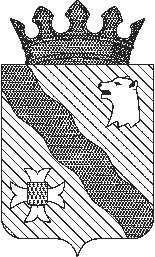 ПОСТАНОВЛЕНИЕАДМИНИСТРАЦИИНЫТВЕНСКОГО МУНИЦИПАЛЬНОГО РАЙОНА ПЕРМСКОГО КРАЯ26.12.2016						№  180О внесении изменений в муниципальную программу «Развитие системы здравоохранения  Нытвенскогомуниципального района», утвержденную постановлением администрации района от 17.12.2013 № 230В соответствии с постановлением администрации района от 15.10.2015               № 116 «Об утверждении Порядка разработки, реализации оценки эффективности муниципальных программ Нытвенского муниципального района»ПОСТАНОВЛЯЮ: 1. Внести изменения в муниципальную программу «Развитие системы здравоохранения Нытвенского муниципального района», утвержденную постановлением администрации района от 17.12.2013 № 230 (в редакции 
от 22.12.2015 №158 с последующими изменениями и дополнениями), (далее – Программа), изложив ее в новой редакции согласно приложению к настоящему постановлению.2. Постановление опубликовать на официальном сайте Нытвенского муниципального района.3. Настоящее постановление вступает в силу с момента опубликования, показатели Программы на 2017-2019 годы применяются с 01.01.2017 года, 
и распространяются на правоотношения, возникшие при формировании бюджета на 2017-2019 годы.4. Контроль за исполнением постановления возложить на заместителя главы администрации района по социальным вопросам Косожихину М.А.И.о. главы администрации района					         А.А. БезматерныхПриложениек постановлениюадминистрации районаот 26.12.2016 № 180Муниципальная программа «Развитие системы здравоохранения Нытвенского муниципального района»1.Паспорт программы	В программе учтены изменения значений  целевых показателей начиная с 2015 года ввиду уточнения годовых статистических данных на основании сборника ПКМИАЦ,  составленного  по  данным  годовых  статистических  отчетов по ЛПУ Пермского края  за  2015 год и соответственно претерпели изменения планируемые значения показателей 2016-2019 годов.	При определении величины значений показателей использованы  статистические формы наблюдения, утвержденные приказами Росстата и Министерства здравоохранения РФ и ПК, а именно данные форм статистической отчетности: 	форма № 30 "Сведения о деятельности медицинской организации", 	форма № 31 "Сведения о медицинской помощи детям, подростками и школьникам", 	формы № 33 "Сведения о больных туберкулезом", 	формы № 34 "Сведения о больных с заболеваниями, передающимися половым путем и заразными кожными заболеваниями", 	формы №  37 "Сведения о заболеваниях наркологических расстройств", 	формы № 61 "Сведения о больных ВИЧ-инфекцией". 	Также использовались данные ежемесячного мониторинга  МЗ ПК по смертности, ежеквартального мониторинга по заболеваемости; данные отдела ЗАГС района. 	Величина значений целевых показателей планировалась исходя из уточненных статистических данных 2015 года, фактически сложившихся за 9 месяцев 2016 года и ожидаемых к концу 2016 года, рассчитанных пропорционально. 	Негативное влияние на рост значений целевых показателей,  оказывает качество жизни населения, неблагоприятная эпидемиологическая обстановка, нездоровый образ жизни как фактор риска. 2.  Характеристика текущего состояния сферы реализации Программы, описание  основных проблем  в сфере здравоохраненияНытвенского муниципального районаОсновой инфраструктуры отрасли здравоохранения в районе  является  государственное бюджетное учреждение здравоохранения Пермского края "Нытвенская районная больница", имеющая в своем составе Григорьевскую участковую больницу, амбулатории на ст. Чайковская и в пос.Новоильинский, 10 ФАПов; филиал в пос. Уральский.Демографическая ситуация в  Нытвенском районе в целом  отражает основные тенденции демографических процессов, происходящих в Пермском крае.Демографические показатели   (случаев на 1000 населения)Анализ  естественного  прироста  населения  показывает  отрицательную  динамику  начиная  с 2015 года.   Уровень  смертности  выше  среднекраевого показателя и с 2013 наблюдается рост.Среди причин младенческой смертности присутствуют состояния перинатального периода, врожденные пороки развития, болезни органов дыхания,  синдром внезапной смерти.  Показатель младенческой смертности нестабильный. В 2014 году показатель ниже краевого уровня; в  2015году наблюдается  рост. Наблюдается рост в 2015 году смертности населения района  в трудоспособном возрасте.	Снизилась смертность от внешних причин,  новообразований, сердечнососудистых заболеваний.	Структура общей смертности в 2015 г.:1 место – болезни системы кровообращения — 47%;2 место – симптомы и признаки отклонения от нормы- 13,8%;3  место – новообразования-11,5 Структура смертности в трудоспособном возрасте в 2015г.:1 место - травмы и отравления -34,6%            2 место - болезни системы кровообращения  32,1%3  место – новообразования  - 10,1 %болезни системы пищеварения-10,1%В структуре смертности в трудоспособном возрасте остается высоким уровень сердечно-сосудистых заболеваний, внешних причин, высока доля новообразований. ИнвалидностьПоказатели первичного выхода на инвалидность в трудоспособном возрасте                                                                                                                                                                                                                                 (случаев на 10 000 населения):Структура первичной инвалидности в трудоспособном возрасте(случаев на 10 000 населения):	В 2015 году наблюдается незначительный рост первичного выхода на инвалидность трудоспособного населения.Имеется тенденция к росту первичного   выхода на инвалидность по всем основным заболеваниям (туберкулезу, злокачественным новообразованиям, болезням системы кровообращения) за исключением болезней костно -мышечной системы.Негативное влияние на деятельность в сфере здравоохранения оказывают растущий дефицит медицинских работников и снижение укомплектованности ими учреждений здравоохранения, что приводит к снижению доступности и  качества оказания бесплатной медицинской помощи, а также невозможности выполнения стандартов медицинской помощи и порядков оказания медицинской помощи.Несовершенства в работе амбулаторно-поликлинического звена здравоохранения привели к тому, что скорая медицинская помощь является самым распространенным видом оказания внегоспитальной медицинской помощи населению района, взяв на себя часть функций амбулаторно-поликлинического звена.Низкая эффективность профилактической работы первичного звена медицинской помощи, отсутствие системы амбулаторного долечивания и патронажа, а также несовершенство организации работы скорой медицинской помощи привели к тому, что стационарная помощь выступает в качестве основного уровня в системе охраны здоровья населения. При этом, по сути, стационарная медицинская помощь необходима лишь при заболеваниях, требующих комплексного подхода к диагностике и лечению, применения сложных методов обследования и лечения с использованием современной медицинской техники, оперативных вмешательств, постоянного круглосуточного врачебного наблюдения и интенсивного ухода.Ежегодно количество коек круглосуточного пребывания в учреждении здравоохранения района  сокращается в связи с естественной убылью населения, уменьшением нормативных показателей и другими факторами но, несмотря на это, уровень госпитализации в круглосуточные стационары остается высоким, что создает дефицит стационарных коек.Остро стоит проблема злоупотребления психоактивными веществами, среди которых присутствуют употребление  алкоголя и его суррогатов, наркотических и токсических веществ. Особенно тревожит высокий уровень распространённости наркологических заболеваний среди подростков. В её структуре преобладает, как и у взрослых, синдром зависимости от алкоголя, а также токсикомания. Вместе с тем низка выявляемость несовершеннолетних на этапе злоупотребления психоактивными веществами, когда ещё возможно предотвратить формирование синдрома зависимости, применив комплекс мер медико-психологического, педагогического 
и социального характера. Следует отметить, что реальное количество наркопотребителей значительно превышает официальные цифры, что связано со сложностью выявления данных лиц и их нежеланием добровольно вставать на учёт.Отмечается недостаток специалистов, работающих в сфере профилактики: психологов, социальных педагогов, детских психотерапевтов и т.д. Общественность слабо вовлечена в процесс профилактики алкоголизма, наркомании, токсикомании, мало используется потенциал семьи.Укомплектованность учреждений здравоохранения медицинскими работниками является одной из проблем в отрасли здравоохранения. Показатель обеспеченности врачами учреждений здравоохранения на 31 декабря 2015 г. составил 21,4 на 10 тысяч населения при показателе по Пермскому краю 39,1; укомплектованность физическими лицами  из числа врачебного персонала составила 60%;  коэффициент совместительства 1,61По Пермскому краю аналогичные показатели составляют соответственно 61,6% (укомплектованность)  и 1,44 (коэффициент совместительства). Сохраняется отрицательный баланс динамики численности медицинских работников. Это связано с тем, что количество выбывших по причине прекращения трудовой деятельности в учреждениях здравоохранения в связи с достижением пенсионного возраста не восполняется приходом молодых специалистов, в том числе выпускников медицинских учреждений высшего и среднего профессионального образования. Кроме того, низкая укомплектованность учреждений здравоохранения медицинскими работниками обусловлена отсутствием жилья.3 . Описание цели муниципальной политики в сфере здравоохранения Нытвенского муниципального района. Основные цели и задачи Программы. Прогноз развития сферы здравоохранения Нытвенского муниципального района ипланируемые показатели по итогам реализации ПрограммыПриоритетом  муниципальной политики в сфере здравоохранения Нытвенского муниципального района  является улучшение показателей здоровья населения района, привлечение на территорию  района медицинских работников по наиболее востребованным специальностям.Целью муниципальной политики в системе здравоохранения является создание условий для оказания медицинской помощи населению на территории Нытвенского муниципального района, в соответствии с государственными гарантиями бесплатного оказания гражданам медицинской помощи.Основной задачей Программы является – приоритет профилактики в сфере охраны здоровья.  Практическая реализация перехода к здоровому образу жизни невозможна без приближения профилактической медицины к человеку, т.е. профилактическая помощь должна быть шаговой доступности. Формирование у населения ответственного отношения к своему здоровью, отказ от табакокурения, злоупотребления алкоголем, наркотиками, ведения здорового образа жизни. Выполнение поставленной цели и выполнения задач Программы по  развитию здравоохранения в Нытвенском муниципальном районе достигается решением следующих задач:- обеспечение приоритета профилактики в сфере охраны здоровья и развитие первичной медико-санитарной помощи; - привлечение на территорию врачей-специалистов, повышение квалификации медицинских работников и создание системы мотивации их к качественному труду;Прогноз развития сферы здравоохранения района должен выражаться в улучшении качества оказания медицинской помощи, увеличении продолжительности жизни, сохранении трудового потенциала и  формировании основ здорового образа жизни при  обеспечении доступности медицинской помощи и повышении эффективности медицинских услуг.Планируемая "Система конечных целевых показателей" реализации Программы указана в таблице Раздела 4.4.   Прогноз конечных результатов ПрограммыСоциальная эффективность Программы будет выражаться в обеспечении доступности медицинской помощи, повышение эффективности медицинских услуг, объемы, виды и качество которых должны соответствовать уровню заболеваемости и потребностям населения, передовым достижениям медицинской науки, а также в улучшении качества оказания медицинской помощи,   увеличении продолжительности жизни, сохранении трудового потенциала и  формировании основ здорового образа жизни.  В ходе реализации Программы будет реализована главная цель - улучшение состояния здоровья населения Нытвенского муниципального района, в том числе:- поддержание естественного прироста населения;- увеличение ожидаемой продолжительности жизни населения до 70-75 лет;- снижение показателя младенческой смертности;- формирование здорового образа жизни населения, в том числе снижение распространенности употребления табака и снижение потребления алкоголя на душу населения;- повышение  доступности медицинской помощи, гарантированной населению Нытвенского района и т.д. Конечные результаты реализации Программы указаны в Приложении 2 
к Программе. Система конечных целевых показателей	5. Сроки и этапы реализации Программы	Сроки реализации Программы: 2014-2019 годы. Реализация Программы по этапам не предусмотрена.6. Перечень мероприятий ПрограммыМероприятия Программы реализуются в рамках трех Подпрограмм, которые  обеспечивают решение задач и достижений целей Программы. Перечень основных мероприятий Программы с указанием сроков их реализации и ожидаемых результатов представлен в разделах Подпрограмм и Приложении 1к настоящей Программе.7. Основные меры правового регулирования в сфере здравоохранения Нытвенского муниципального района, направленные на достижение целей и конечных результатов ПрограммыВ связи принятием федерального закона от 21.11. 2011 № 323-ФЗ «Об основах охраны здоровья граждан в Российской Федерации» и изменениями федерального законодательства реализацию указанного федерального закона обеспечивает Министерство  здравоохранения Пермского края.Правовое регулирование  также обеспечивается Государственной программой Российской Федерации "Развитие здравоохранения", утвержденной распоряжением Правительства РФ от 24.12.2012 № 2511-р;  Государственной программой Пермского края "Развитие здравоохранения", утвержденной постановлением Правительства Пермского края от 03.10.2013 № 1319-р (в редакции от 14.08.2015).Создание условий для оказания медицинской помощи населению в соответствии с  территориальной программой государственных гарантий бесплатного оказания гражданам медицинской помощи регламентированы Законом Пермского края от 02.09.2014 № 366-ПК "О создании органами  местного самоуправления муниципальных районов и городских округов Пермского края условий для оказания медицинской помощи населению в соответствии с территориальной  программой государственных гарантий бесплатного оказания гражданам медицинской помощи". Постановлением главы администрации Нытвенского муниципального района № 156 
от 01.10.2014 утвержден Порядок предоставления частичной денежной компенсации работникам государственных бюджетных учреждений Пермского края, расположенных на территории Нытвенского муниципального района по договору аренды жилого помещения.	В целях укомплектования лечебного учреждения квалифицированными кадрами постановлением администрации района от 07.10.2016 № 139 утвержден Порядок частичного возмещения затрат по оплате за обучение в образовательных учреждениях среднего профессионального образования.8. Перечень и краткое описание подпрограмм ПрограммыПрограмма "Развитие системы здравоохранения Нытвенского муниципального района"  включает в себя подпрограммы:Совершенствование оказания медицинской помощи, скорой медицинской помощи 
на территории  Нытвенского муниципального  района.  Профилактика алкоголизма, наркомании, токсикомании и социально значимых заболеваний в Нытвенском муниципальном районе.	Кадровое обеспечение государственных бюджетных учреждений здравоохранения Пермского края, расположенных на территории Нытвенского муниципального района.Подпрограмма 1 «Совершенствование оказания медицинской помощи, скорой медицинской помощи на территории  Нытвенского муниципального  района» представлена в приложении 6 к настоящей программе. Реализация перехода к здоровому образу жизни невозможна без приближения профилактической медицины к человеку. В этой связи приоритетным является обеспечение населения, прежде всего здоровых людей и лиц с хроническими заболеваниями, профилактической помощью шаговой доступности. Необходима разработка и внедрение механизмов стимулирования поликлинического звена на возможно более раннее выявление заболеваний и недопущение развития заболеваний до стадии, приводящей к госпитализации 
и инвалидизации.Запланированные в рамках данной Подпрограммы мероприятия направлены 
на обеспечение приоритета профилактики в сфере охраны здоровья и развития первичной медико-санитарной помощи. Подпрограмма 2 «Профилактика алкоголизма, наркомании, токсикомании и социально значимых заболеваний в Нытвенском муниципальном районе» представлена в приложении 7 к настоящей программе.Сложившиеся негативные тенденции в состоянии здоровья населения свидетельствуют 
о необходимости целенаправленной профилактической работы по воспитанию у населения личной ответственности за собственное здоровье, формированию потребности в соблюдении правил здорового образа жизни и сознательного отказа от вредных привычек.Данная Подпрограмма направлена на формирование идеологии здорового образа жизни, воздействие на управляемые факторы риска, прежде всего факторы поведения, через информацию и обеспечение активных форм участия самого населения, внедрение методов антиалкогольного и антинаркотического воспитания личности.Реализация комплекса основных мероприятий по профилактике алкоголизма, наркомании, токсикомании и социально значимых заболеваниях на протяжении всего срока действия подпрограммы позволит стабилизировать и снизить уровень заболеваемости, инвалидности и смертности населения, улучшить качество жизни больных, страдающих социально-значимыми заболеваниями.Подпрограмма 3 «Кадровое обеспечение  государственных бюджетных учреждениях здравоохранения Пермского края, расположенных на территории Нытвенского муниципального района» представлена в приложении 8 к настоящей программеУровень качества системы здравоохранения зависит от многих факторов: состояния материально-технической базы, финансово-экономических условий функционирования учреждений здравоохранения, однако в первую очередь определяется уровнем укомплектованности, профессиональной подготовки и  квалификации специалистов.Негативное влияние на деятельность в сфере здравоохранения оказывают растущий дефицит медицинских работников и снижение укомплектованности ими учреждений здравоохранения, что приводит к снижению доступности и  качества оказания бесплатной медицинской помощи, а также невозможности выполнения стандартов медицинской помощи и порядков оказания медицинской помощи.Сохраняется отрицательный баланс динамики численности медицинских работников. Это связано с тем, что количество выбывших по причине прекращения трудовой деятельности в учреждениях здравоохранения в связи с достижением пенсионного возраста не восполняется приходом молодых специалистов, в том числе выпускников медицинских учреждений высшего и среднего профессионального образованияКроме того, низкая укомплектованность учреждений здравоохранения медицинскими работниками обусловлена отсутствием жилья.Мероприятия подпрограммы направлены на улучшение ситуации в государственных бюджетных учреждениях здравоохранения района с обеспеченностью квалифицированными кадрами.9. Методика оценки эффективности ПрограммыМониторинг  реализации Программы и оценка эффективности выполнения муниципальной Программы проводится для обеспечения ответственного исполнителя муниципальной Программы оперативной информацией о ходе и промежуточных результатах выполнения мероприятий муниципальной Программы, подпрограммы решения задач 
и реализации целей муниципальной  Программы.Ответственный исполнитель муниципальной Программы использует результаты мониторинга и оценки эффективности ее выполнения при принятии решений:о корректировке плана реализации муниципальной Программы на текущий год;о формировании плана реализации муниципальной Программы на очередной год;о подготовке предложений по корректировке муниципальной Программы в случае выявления факторов, существенно влияющих на ход реализации Программы.Мониторинг и оценка эффективности осуществляется следующими способами:обследование (анализ) ответственным исполнителем текущего состояния сферы реализации Программы на основе достигнутых результатов;экспертная оценка хода и результатов реализации Муниципальной Программы.Эффективность реализации Программы оценивается исходя из достижения запланированных результатов каждого из целевых показателей сопоставлением плановых и фактических значений показателей Программы по формуле:E=Nфакт/Nплан×100%, гдеE - эффективность реализации программыNфакт –  фактическое значение целевого показателяNплан –  плановое значение целевого показателяПеречень целевых показателей  сформирован в соответствии со сборником данных  годовых  статистических  отчетов Пермского края за  2015 год и текущего мониторинга ГБУЗ ПК "Нытвенская РБ" за 9 месяцев 2016 года. При проведении оценки эффективности выполнения программы раздельно анализируются информация о  достижении значений целевых показателей Подпрограмм 
и мероприятий.По результатам указанной оценки администрацией Нытвенского муниципального района может быть принято решение о досрочном прекращении её реализации.10. Ресурсное обеспечение ПрограммыРесурсное обеспечение Программы представлены в приложениях 3,4,5 к настоящей программе.11. Риски и меры по управлению рисками с целью минимизации их влияния на достижение целей программы При реализации поставленных задач возможно возникновение рисков:- организационных, включающих в себя перспективное и текущее качественное планирование реализации Программы, обеспечение мониторинга ее реализации и оперативного внесения необходимых изменений, использование статистических показателей, обеспечивающих объективность оценки хода и результатов реализации Программы.  Уровень решения поставленных задач и достижение целевых показателей зависит не только от органов исполнительной власти муниципального района, но и от слаженной работы всех исполнителей и участников программы.Приложение 1к муниципальной Программе"Развитие системы здравоохраненияНытвенского муниципального района"                                                 Таблица 1Перечень мероприятий муниципальной программы «Развитие системы здравоохранения Нытвенского муниципального района» на 2014-2015 годы Таблица 2Перечень мероприятий муниципальной программы "Развитие системы здравоохранения Нытвенского муниципального района" на 2016-2019годы                                                                Приложение 2к муниципальной Программе"Развитие системы здравоохраненияНытвенского муниципального района"                                                 Таблица 1Перечень целевых показателей муниципальной программы"Развитие системы здравоохранения Нытвенского муниципального района" на 2014-2015 годыТаблица 2Перечень целевых показателей муниципальной программы"Развитие системы здравоохранения Нытвенского муниципального района" на 2016-2019г.гПриложение 3к муниципальной Программе"Развитие системы здравоохраненияНытвенского муниципального района"Таблица 1Финансовое обеспечение реализации муниципальной программы"Развитие системы здравоохранения Нытвенского муниципального района"за счет средств районного бюджета2014-2015 гг.Таблица 2Финансовое обеспечение реализации муниципальной программы"Развитие системы здравоохранения Нытвенского муниципального района"за счет средств районного бюджета в 2016-2019 гг.Приложение 4                                                                 к муниципальной Программе"Развитие системы здравоохранения Нытвенского муниципального района"Финансовое обеспечение реализации муниципальной программы"Развитие системы здравоохранения Нытвенского муниципального района"за счет средств  краевого бюджета 2014-2015 гг.                                                                Приложение 5                                                                 к муниципальной Программе"Развитие системы здравоохранения Нытвенского муниципального района"                                                                                                       Таблица 1Финансовое обеспечение реализации муниципальной программы"Развитие системы здравоохранения Нытвенского муниципального района"за счет всех источников финансирования2014-2015 гг.Таблица 2Финансовое обеспечение реализации муниципальной программы"Развитие системы здравоохранения Нытвенского муниципального района"за счет всех источников финансирования в 2016-2019 гг.Приложение 6к муниципальной Программе"Развитие системы здравоохраненияНытвенского муниципального района"ПОДПРОГРАММА 1"СОВЕРШЕНСТВОВАНИЕ  ОКАЗАНИЯ МЕДИЦИНСКОЙ ПОМОЩИ, СКОРОЙ МЕДИЦИНСКОЙ ПОМОЩИ НА ТЕРРИТОРИИ НЫТВЕНСКОГО МУНИЦИПАЛЬНОГО РАЙОНА"1.Паспорт подпрограммы2.  Характеристика текущего  состояния сферы реализации подпрограммы, описание основных проблемПодпрограмма "Совершенствование оказания медицинской помощи, скорой медицинской помощи на территории  Нытвенского муниципального  района"  представляет собой систему мероприятий по организации медицинской помощи и услуг, осуществляемых органами местного самоуправления на территории Нытвенского муниципального района, в соответствии с переданными отдельными государственными полномочиями по организации оказания бесплатной медицинской помощи населению Пермского края в соответствии с территориальной программой государственных гарантий.Несмотря на очевидные позитивные сдвиги в сфере развития здравоохранения накопилось много проблем. Причинами, формирующими недостаточную динамику в состоянии здоровья населения, являются: - низкая мотивация населения на соблюдение здорового образа жизни;- высокая распространенность поведенческих факторов риска неинфекционных заболеваний (курение, злоупотребление алкоголем и наркотиками, недостаточная двигательная активность, нерациональное несбалансированное питание);- высокая распространенность биологических факторов риска неинфекционных заболеваний (артериальная гипертония, избыточная масса тела и т.д.);- несвоевременное обращение за медицинской помощью;- недостаточная профилактическая активность в работе первичного звена здравоохранения, направленная на своевременное выявление заболеваний, патологических состояний и факторов риска, их обуславливающих; - низкое развитие замещающих стационар технологий;- дефекты в организации оказания медицинской помощи сельским жителям.3. Описание   цели  и задачи  реализации подпрограммыПриоритетным направлением реализации подпрограммы являются  мероприятия, направленные на профилактику в сфере охраны здоровья населения.Целью дальнейшего развития системы здравоохранения Нытвенского муниципального района  является улучшение показателей здоровья населения района на основе повышения доступности, качества первичной медико-санитарной помощи путем эффективного использования ресурсов, внедрения новых технологий и автоматизации системы управления медицинской помощью.Основной задачей является – приоритет профилактики в сфере охраны здоровья.  Практическая реализация перехода к здоровому образу жизни невозможна без приближения профилактической медицины к человеку, т.е. профилактическая помощь должна быть шаговой доступности. Формирование у населения ответственного отношения к своему здоровью, отказ от табакокурения, злоупотребления алкоголем, наркотиками, ведения здорового образа жизни. Система мер по реализации  целей и задач включает в себя выбор приоритетов в организации предоставления медицинских услуг населению и включает в себя реформирование основных направлений деятельности учреждений здравоохранения района: амбулаторно-поликлинической помощи, стационарной помощи, скорой медицинской помощи.4.   Прогноз конечных результатов реализации подпрограммыСоциальная эффективность должна выражаться в улучшении качества оказания медицинской помощи, увеличении продолжительности жизни, сохранении трудового потенциала и  формировании основ здорового образа жизни.  Должна быть  реализована главная цель - улучшение состояния здоровья населения Нытвенского муниципального района, в том числе:- поддержание естественного прироста населения;- увеличение ожидаемой продолжительности жизни населения до 70-75 лет;- снижение общего коэффициента смертности;- снижение показателя младенческой смертности;- формирование здорового образа жизни населения, в том числе снижение распространенности употребления табака и снижение потребления алкоголя на душу населения;- повышение  доступности медицинской помощи, гарантированной населению Нытвенского района.   Система конечных целевых показателей5. Сроки и этапы реализации подпрограммыПодпрограмма рассчитана на 1 этап:1-й этап - 2014 год.6. Перечень основных  мероприятий подпрограммыРеализация задач подпрограммы основана на мероприятиях, направленных на достижение основной цели и изложена в  подпрограмме:1. Мероприятиями по оказанию медицинской помощи в амбулаторных условиях.2. Мероприятиями по оказанию медицинской помощи в отделении скорой медицинской помощи.                                                                                                                                                                                                                                                                                                                                                                                                                                                                                                                                                                                                                                                                                  3. Мероприятиями по оказанию медико-санитарной помощи в стационарных условиях (койки сестринского ухода для взрослых).4. Мероприятиями по оказанию услуг, оказываемых педагогическим персоналом, состоящим в штате медицинской организации, оказание  первичной медико-санитарной помощи  в патологоанатомическими службами, услуг, оказываемы в СПИД-лабораториях, проезд в краевые  медицинские организации и медицинские центры пациентов по направлению медицинской организации, участвующей в программе государственных гарантий, услуга по оказанию первичной медико-санитарной помощи, оказываемой  медицинским персоналом в учреждениях высшего и среднего специального образования государственной и муниципальной системы, обеспечение детей первого и второго года жизни полноценным питанием. 7. Основные меры правового регулирования  направленные на     достижение целей и конечных результатов подпрограммыВ связи принятием федерального закона от 21 ноября 2011 года № 323-ФЗ «Об основах охраны здоровья граждан в Российской Федерации» в течение 2014 – 2016 годов в рамках подпрограммы, после принятия Министерством  здравоохранения Пермского края соответствующих нормативных документов,  будут приняты нормативные правовые акты, обеспечивающие реализацию указанного федерального закона. В рамках реализации подпрограммы планируется  заключение  соглашений с государственными бюджетными учреждениями здравоохранения Пермского края, расположенными на территории Нытвенского муниципального  района по реализации полномочий  по оказанию медицинской помощи населению района в соответствии с программой государственных гарантий оказания населению Пермского края бесплатной медицинской помощи с учетом качества работы учреждения здравоохранения.Наряду с этим планируется внесение изменений в нормативные правовые акты, связанные с оплатой труда работников здравоохранения. 		8. Краткое описание подпрограммных мероприятийРеализация перехода к здоровому образу жизни невозможна без приближения профилактической медицины к человеку. В этой связи приоритетным является обеспечение населения, прежде всего здоровых людей и лиц с хроническими заболеваниями, профилактической помощью шаговой доступности. Необходима разработка и внедрение механизмов стимулирования поликлинического звена на возможно более раннее выявление заболеваний и недопущение развития заболеваний до стадии, приводящей к госпитализации и инвалидизации.Запланированные в рамках данной Подпрограммы мероприятия направлены на обеспечение приоритета профилактики в сфере охраны здоровья и развития первичной медико-санитарной помощи. Мероприятия по обеспечению детей первого и второго годов жизни полноценным питанием (молочными смесями) планируются  в рамках реализации государственных гарантий оказания населению Пермского края бесплатной медицинской помощи.Также в   рамках реализации государственных гарантий оказания населению Пермского края бесплатной медицинской помощи  запланированы и реализуются мероприятиями по оказанию услуг, оказываемых педагогическим персоналом, состоящим в штате медицинской организации, оказание  первичной медико-санитарной помощи  в патологоанатомическими службами, услуг, оказываемы в СПИД-лабораториях, проезд в краевые  медицинские организации и медицинские центры пациентов по направлению медицинской организации, участвующей в программе государственных гарантий, услуга по оказанию первичной медико-санитарной помощи, оказываемой  медицинским персоналом в учреждениях высшего и среднего специального образования государственной и муниципальной системы, что является важным звеном функционирования системы здравоохранения.  9. Методика оценки эффективности ПрограммыМетодика оценка эффективности Подпрограммы соответствует методике, изложенной в разделе 9  муниципальной Программы.                                                                                                   Приложение 7к муниципальной Программе"Развитие системы здравоохраненияНытвенского муниципального района"ПОДПРОГРАММА 2"ПРОФИЛАКТИКА  АЛКОГОЛИЗМА, НАРКОМАНИИ, ТОКСИКОМАНИИ И СОЦИАЛЬНО ЗНАЧИМЫХ ЗАБОЛЕВАНИЙ В НЫТВЕНСКОММУНИЦИПАЛЬНОМ РАЙОНЕ"1.Паспорт подпрограммы2. Характеристика текущего  состояния сферы реализации подпрограммы, описание основных проблемПроблема злоупотребления психоактивными веществами, среди которых алкоголь и его суррогаты, наркотические и токсические вещества, остро стоит перед Пермским краем, входящим в десятку субъектов Российской Федерации, где регистрируются самые высокие уровни заболеваемости алкоголизмом, наркоманией и токсикоманией. Особенно тревожит высокий уровень распространённости наркологических заболеваний среди подростков в её структуре преобладает, как и у взрослых, синдром зависимости от алкоголя, а также токсикомания. Вместе с тем низка выявляемость несовершеннолетних на этапе злоупотребления психоактивными веществами, когда ещё возможно предотвратить формирование синдрома зависимости, применив комплекс мер медико-психологического, педагогического и социального характера.Следует отметить, что реальное количество наркопотребителей значительно превышает официальные цифры, что связано со сложностью выявления данных лиц и их нежеланием добровольно вставать на учёт. По некоторым оценкам фактическое количество наркозависимых лиц превосходит количество состоящих на учёте в 5-6 раз. Сложностью в организации учёта лиц, употребляющих наркотики, является достаточно высокий уровень летальности, нежелание граждан добровольно вставать на учёт в учреждениях здравоохранения, а также ограниченные возможности учреждений здравоохранения по получению таких данных.Среди факторов, оказывающих наиболее значимое влияние на состояние обстановки в сфере незаконного оборота наркотических средств на территории Нытвенского муниципального района, можно выделить следующие:1. Удобное географическое положение района и развитые транспортные коммуникации.(Через территорию района проходит автодорога федерального значения). Развитая транспортная сеть способствует доставке наркотиков, а также является благоприятным условием для транзита наркотиков.2. Приток мигрантов из стран среднеазиатского и закавказского регионов.Психоактивных вещества стали легкодоступными для молодёжи, относительно несложно их приобретение. Прогрессирующей алкоголизации детей и молодёжи способствует, по сути, неконтролируемое положение с продажей спиртных напитков.Антитабачная, антиалкогольная и антинаркотическая пропаганда проводится в Нытвенском районе, как и в других территориях края, крайне неудовлетворительно, а социальная реклама практически отсутствует. Пропаганда здорового образа жизни, здоровой семьи явно уступает агрессивным маркетинговым стратегиям и PR- технологиям производителей и продавцов алкогольных напитков, пива, наркотиков и других психоактивных веществ. Злоупотребление алкоголем является одной из ведущих причин смертности населения в трудоспособном возрасте. Негативные последствия от чрезмерного употребления алкогольных напитков затрагивает не только лиц, страдающих алкогольной зависимостью, но и членов их семей, являясь самой распространённой причиной разводов и значительным фактором снижения рождаемости. Отмечается недостаток специалистов, работающих в сфере профилактики: психологов, социальных педагогов, детских психотерапевтов и т.д. Недостаточно высока компетентность специалистов в вопросах профилактики употребления психоактивных веществ подростками.Общественность слабо вовлечена в процесс профилактики алкоголизма, наркомании, токсикомании, мало используется потенциал семьи.Наркологический прием ведется в  ГБУЗ «Нытвенская районная больница».Статистические данные о лицах, состоящих на учёте в связи с употреблением психоактивных веществ в динамике за 3 года ( абсолютное  число), человекНа учёте у врача нарколога в 2015году состояло 751 человек, что составляет 2% от всего населения района, тогда как в среднем по краю число состоящих на учёте составило 1,8% от численности всего населения.Несовершеннолетних, состоящих на наркологическом учёте, в 2015 году нет.Число лиц, взятых на учёт с впервые в жизни установленным диагнозом,  в динамике за 3 года (абсолютное  число), человекОбращает на себя внимание низкая выявляемость лиц группы риска, что свидетельствует о выявлении потребителей ненаркотических и наркотических средств на поздних этапах злоупотребления.Неблагоприятная ситуация в Нытвенском муниципальном районе сложилась по ряду социально значимых заболеваний, количество которых ежегодно увеличивается: туберкулез, ВИЧ-инфекция, венерические заболевания. В течение ряда последних лет отмечается невысокий уровень медицинской активности населения, несоблюдение им элементарных правил личной гигиены и здорового образа жизни. Отмечается рост числа больных с социальными проблемами при крайней недостаточности учреждений стационарного типа в системе социальной поддержки населения.Эпидемиологическая ситуация по туберкулезу в районе остается чрезвычайно сложной. Охват населения профосмотром на туберкулез в 2015году составил 71,0% на уровне 2014года, в том числе флюорографически, лица старше 14 лет, 62%. Показатель смертности от туберкулеза на 18,9 значительно превышает показатель по краю10,1.Требует активизации одно из основных направлений профилактической работы - санитарно-гигиеническое воспитание населения в вопросах предупреждения туберкулеза, первоочередное привлечение к обследованиям лиц, не проходивших флюорографии более 2 лет.Распространение ВИЧ-инфекции на территории района продолжает оставаться социально значимой проблемой.На 01.01.2016г. кумулятивное число зарегистрированных больных по Нытвенскому району составило 499 человек, показатель распространенности на 100 тыс. населения в Нытвенском районе — 1174,8 (ПК — 985,2).Увеличение числа новых случаев инфицирования ВИЧ обусловлено выходом вируса иммунодефицита человека в общую популяцию населения, сменой наркозависимого типа эпидемиологического процесса на смешанный, а также выраженный рост полового пути передачи ВИЧ-инфекции.В связи с возрастанием роли полового пути передачи чаще ставится диагноз ВИЧ-инфекции беременным женщинам, в районе зарегистрированы рождения детей ВИЧ-инфицированными матерями.Сохраняется высоким показатель заболеваемости болезнями, передающимися половым путем (далее – ЗППП). Актуальна проблема заболеваемости сифилисом среди беременных. Прогноз по заболеваемости сифилисом на ближайшие годы остается неблагоприятным. Позднее выявление ЗППП и их недостаточная диагностика ведет к возникновению осложнений, неблагоприятно влияющих на состояние здоровья населения в целом, и, прежде всего, на репродуктивное, ведущее к ухудшению демографической ситуации в районе.Сложившиеся негативные тенденции в состоянии здоровья населения свидетельствуют о необходимости целенаправленной профилактической работы по воспитанию у населения личной ответственности за собственное здоровье, формированию потребности в соблюдении правил здорового образа жизни и сознательного отказа от вредных привычек.Данная Подпрограмма направлена на формирование идеологии здорового образа жизни, воздействие на управляемые факторы риска, прежде всего факторы поведения, через информацию и обеспечение активных форм участия самого населения, внедрение методов антиалкогольного и антинаркотического воспитания личности.Реализация комплекса мероприятий по профилактике, диагностике, лечению и реабилитации при алкоголизме, наркомании, токсикомании и социально значимых заболеваниях на протяжении всего срока действия Подпрограммы позволит стабилизировать и снизить уровень заболеваемости, инвалидности и смертности населения, улучшить качество жизни больных, страдающих этими заболеваниями.3. Описание цели и задачи реализации подпрограммыПриоритетным направлением реализации подпрограммы являются  мероприятия, направленные на профилактику распространения социально-значимых заболеваний.Целью Подпрограммы являются снижение уровня заболеваемости алкоголизмом, наркоманией и токсикоманией среди населения, снижение спроса на психоактивные вещества у детей, подросткового населения и молодёжи района, постепенное сокращение общего количества потребителей психоактивных веществ, снижение уровня заболеваемости социально- значимыми заболеваниями, в конечном итоге снижение инвалидизации и преждевременной смертности населения. Для достижения указанной цели предполагается решить следующие задачи:1. Обеспечить координацию деятельности субъектов профилактики алкоголизма, наркомании, токсикомании, социально - значимых заболеваний.2. Организовать внедрение современных методов раннего выявления, профилактики, диагностики, лечения и реабилитации при социально-значимых заболеваниях, алкоголизме, наркомании, токсикомании:а) укрепить  материально-техническую базу фтизиатрической службы района;б) для раннего выявления заболеваний социального характера привлечь на договорной основе передвижной флюорографической установки для обследований населения сельских территорий;в) обеспечить повышение  информированности населения района по проблеме социально значимых заболеваний, алкоголизма, наркомании, токсикомании.3. Снизить уровень заболеваемости инфекциями, управляемыми средствами  специфической профилактики.4. Организовать повышение уровня профессиональных знаний медицинских работников по профилактике, раннему выявлению, диагностике, лечению и реабилитации заболеваний социального характера, алкоголизма, наркомании, токсикомании. 4.   Прогноз конечных результатов реализации подпрограммы5. Сроки и этапы реализации подпрограммыСроки реализации Программы: 2014-2019 годы. Реализация Программы по этапам не предусмотрена.6. Перечень основных  мероприятий подпрограммыРеализация задач Подпрограммы основана на мероприятиях, направленных на достижение основной цели и изложена в  Подпрограмме:1. Профилактика алкоголизма, наркомании и токсикомании. 2. Профилактика заболеваний  туберкулёзом.3. Профилактика ВИЧ- инфекции. 4. Профилактика заболеваний, передающихся половым путём (ЗППП).В рамках основных мероприятий  проводятся мероприятия, направленные на профилактику социально-значимых заболеваний:  добровольное тестирование  на употребление наркотических средств, тиражирование и распространение  информационных материалов, проведение акций, приуроченных к дням борьбы с заболеваниями социального характера,  организация доставки (транспортные услуги) на обследование населения проживающего в труднодоступных населенных пунктах, приобретение видеороликов с последующей их трансляцией, наружная реклама. Перечень основных мероприятий Программы с указанием сроков их реализации и ожидаемых результатов представлен в  Приложении 1 к настоящей Программе.              7. Основные меры  правового регулирования, направленные на     достижение целей и конечных результатов  подпрограммыНеобходимость подготовки и реализации подпрограммы вызвана рядом факторов социально-экономического характера, влияющих на снижение качества жизни населения, в том числе чрезмерными стрессовыми нагрузками, недостаточным уровнем санитарно-гигиенической культуры, а также высокими показателями заболеваемости, инвалидности  и смертности от осложнений социально значимых заболеваний. Подпрограмма "Профилактика алкоголизма, наркомании, токсикомании и социально значимых заболеваний в Нытвенском муниципальном районе на 2017-2019 гг." представляет собой систему мероприятий по профилактике алкоголизма, наркомании, токсикомании и социально значимых заболеваний, осуществляемых органами местного самоуправления, на территории Нытвенского муниципального района. Подпрограмма разработана в соответствии с: Федеральным законом от 21 ноября 2011 г. №323-ФЗ "Об основах охраны здоровья граждан в Российской   Федерации; Федеральным законом от 24 февраля 1995 г. № 38-ФЗ (с учётом последующих изменений) "О предупреждении распространения в Российской Федерации заболевания, вызываемого вирусом иммунодефицита человека (ВИЧ-инфекции)"; Федеральным законом от 08 января 1998 г. № 3-ФЗ (с учётом последующих изменений) "О наркотических средствах и психотропных веществах";Федеральным законом от 12 марта 1999 г. № 52-ФЗ (с учётом последующих изменений) "О санитарно-эпидемиологическом благополучии населения";Федеральным законом от 24 июня 1999 г. № 120-ФЗ (с учётом последующих изменений) "Об основах системы профилактики безнадзорности и правонарушений несовершеннолетних";  Указом Президента Российской Федерации от 09 июня 2010 года № 690 (с учётом последующих изменений) "Об утверждении стратегии государственной антинаркотической политики Российской Федерации до 2020 года"; Постановлением Правительства Российской Федерации от 10 мая 2007 г. № 280 (с учётом последующих изменений) "О Федеральной целевой Программе "Предупреждение и борьба с социально значимыми заболеваниями (2007-2012гг.)".8. Краткое описание подпрограммных мероприятийПрофилактика алкоголизма, наркомании, токсикомании и социально значимых заболеваний в Нытвенском муниципальном районе. Сложившиеся негативные тенденции в состоянии здоровья населения свидетельствуют о необходимости целенаправленной профилактической работы по воспитанию у населения личной ответственности за собственное здоровье, формированию потребности в соблюдении правил здорового образа жизни и сознательного отказа от вредных привычек.Данная  Подпрограмма направлена на формирование идеологии здорового образа жизни, воздействие на управляемые факторы риска, прежде всего факторы поведения, через информацию и обеспечение активных форм участия самого населения, внедрение методов антиалкогольного и антинаркотического воспитания личности.Реализация комплекса мероприятий по профилактике, диагностике, лечению и реабилитации при алкоголизме, наркомании, токсикомании и социально значимых заболеваниях на протяжении всего срока действия подпрограммы позволит стабилизировать и снизить уровень заболеваемости, инвалидности и смертности населения, улучшить качество жизни больных, страдающих этими заболеваниями.9. Методика оценки эффективности подпрограммыМетодика оценка эффективности Подпрограммы соответствует методике, изложенной в разделе 9  муниципальной Программы.                                                                Приложение 8к муниципальной Программе"Развитие системы здравоохраненияНытвенского муниципального района"ПОДПРОГРАММА 3«КАДРОВОЕ ОБЕСПЕЧЕНИЕ ГОСУДАРСТВЕННЫХ БЮДЖЕТНЫХУЧРЕЖДЕНИЙ ЗДРАВООХРАНЕНИЯ ПЕРМСКОГО КРАЯ,РАСПОЛОЖЕННЫХ НА ТЕРРИТОРИИ НЫТВЕНСКОГОМУНИЦИПАЛЬНОГО РАЙОНА»1.Паспорт подпрограммы2.  Характеристика текущего  состояния сферы реализации подпрограммы, описание основных проблемУкомплектованность учреждений здравоохранения медицинскими работниками является одной из проблем в отрасли здравоохранения. Среднесписочная численность работников, занятых в здравоохранении района составляет 654человек.Негативное влияние на деятельность в сфере здравоохранения оказывают растущий дефицит медицинских работников и снижение укомплектованности ими учреждений здравоохранения, что приводит к снижению доступности и  качества оказания бесплатной медицинской помощи, а также невозможности выполнения стандартов медицинской помощи и порядков оказания медицинской помощи.Показатель обеспеченности врачами учреждений здравоохранения на 31 декабря 2015 г. составил 21,4 на 10 тысяч населения при показателе по Пермскому краю 38,5  Укомплектованность физическими лицами  из числа врачебного персонала составила 60,0%;  коэффициент совместительства 1,61.По Пермскому краю аналогичные показатели составляют соответственно 61,6% (укомплектованность)  и 1,44(коэффициент совместительства). Штатная численность медицинских, работников в учреждениях здравоохранения составляет: врачей – 151,75 должности, средних медицинских работников – 402,25 должности. Из них количество физических лиц замещающих штатные должности врачей, составляет	 91 человек (укомплектованность физическими лицами составляет 59,97%), замещающих штатные должности средних медицинских работников составляет 286 человека (укомплектованность физическими лицами составляет 71,28%).Сохраняется отрицательный баланс динамики численности медицинских работников. Это связано с тем, что количество выбывших по причине прекращения трудовой деятельности в учреждениях здравоохранения в связи с достижением пенсионного возраста не восполняется приходом молодых специалистов, в том числе выпускников медицинских учреждений высшего и среднего профессионального образования. Кроме того, низкая укомплектованность учреждений здравоохранения медицинскими работниками обусловлена отсутствием жилья.Анализ кадрового состава учреждений здравоохранения по возрастному критерию свидетельствует о росте доли медицинских работников пенсионного возраста:Уровень качества системы здравоохранения зависит от многих факторов: состояния материально-технической базы, финансово-экономических условий функционирования учреждений здравоохранения, однако в первую очередь определяется уровнем укомплектованности, профессиональной подготовки и  квалификации специалистов.Таким образом, главными причинами низкого притока, текучести и нарастающего дефицита медицинских работников остаются:жилищная проблема;невысокая заработная плата;отсутствие механизма распределения выпускников медицинских образовательных учреждений;снижение престижа медицинской профессии.В ближайшие годы потребность в медицинских работниках будет только нарастать из-за естественного старения населения и миграционных процессов.Закрепление уже имеющихся медицинских работников и привлечение новых для обеспечения эффективной работы учреждений здравоохранения - важнейшие задачи на период с 2014 по 2018 годы. Очевидно, что это невозможно без решения жилищных проблем, профессиональной подготовки и переподготовки медицинских работников.Наиболее востребованными врачебными специальностями являются  травматология, акушерство-гинекология, анестезиология-реанимация, педиатрия, хирургия, офтальмология, детская хирургия, ультразвуковая диагностика, эндоскопия, онкология,  профпатология.3. Описание  цели  и задачи реализации подпрограммыПриоритетом реализации подпрограммы является создание условий проведения рациональной кадровой политики в учреждениях здравоохранения района.Реализация задач Подпрограммы основана на мероприятиях, направленных на достижение основной цели: укомплектование квалифицированными кадрами  государственных учреждений здравоохранения, расположенных на территории Нытвенского муниципального района.Для реализации поставленной задачи в Пермском крае в рамках государственной программы Пермского края "Развитие здравоохранения", реализуется подпрограмма "Кадровое обеспечение системы здравоохранения Пермского края".   Приоритетом выступает привлечение в учреждения здравоохранения квалифицированных кадров - выпускников высших  и средних специальных учебных заведений и специалистов с других субъектов Российской Федерации.4.   Прогноз конечных результатовРеализация мероприятий, предусмотренных Подпрограммой, позволит:- повысить престиж работы в учреждениях здравоохранения района;- повысить эффективность договорных условий с работодателем и увеличить процент привлечения и закрепления выпускников медицинских учреждений высшего и среднего профессионального образования в учреждениях здравоохранения района;- увеличить долю привлеченных медицинских работников, оставшихся работать в учреждениях здравоохранения района в течение года;- укомплектовать учреждения здравоохранения медицинскими работниками по наиболее востребованным специальностям до уровня 80% от потребности, чего с учетом коэффициента совместительства 1,25 будет достаточно для обеспечения выполнения объемов медицинской помощи в соответствии с Территориальной программой государственных гарантий бесплатного оказания населению Пермского края медицинской помощи. Конечные результаты  реализации Программы указаны в Приложении 2 к Программе. 5. Сроки и этапы реализации подпрограммыСроки реализации Программы: 2014-2019 годы. Реализация Программы по этапам не предусмотрена.6. Перечень основных  мероприятий подпрограммыДля закрепления кадров используется система мер социальной поддержки, выражающаяся в мероприятиях:1. Частичная компенсация арендной платы за аренду (найм) жилья. Частичная компенсация арендной платы предоставляется на основании договора о предоставлении частичной компенсации арендной платы жилья из расчета за месяц, но не более суммы арендной платы, предусмотренной договором аренды (найма) жилья медицинским работникам, арендующим жилье - за счет средств местного бюджета 3000 руб. 2. Частичное возмещение затрат по оплате за обучение в образовательных учреждениях профессионального образования. Частичное возмещение затрат по оплате за обучение предоставляется по окончании срока обучения и получения диплома о среднем профессиональном образовании на основании соглашения о предоставлении частичного возмещения затрат за обучение из расчета не более 30% от стоимости всего периода обучения.Перечень основных мероприятий Программы с указанием сроков их реализации и ожидаемых результатов представлен в  Приложении 1 к настоящей Программе.7. Краткое описание подпрограммыУровень качества системы здравоохранения зависит от многих факторов: состояния материально-технической базы, финансово-экономических условий функционирования учреждений здравоохранения, однако в первую очередь определяется уровнем укомплектованности, профессиональной подготовки и  квалификации специалистов.Негативное влияние на деятельность в сфере здравоохранения оказывают растущий дефицит медицинских работников и снижение укомплектованности ими учреждений здравоохранения, что приводит к снижению доступности и  качества оказания бесплатной медицинской помощи, а также невозможности выполнения стандартов медицинской помощи и порядков оказания медицинской помощи.Сохраняется отрицательный баланс динамики численности медицинских работников. Это связано с тем, что количество выбывших по причине прекращения трудовой деятельности в учреждениях здравоохранения в связи с достижением пенсионного возраста не восполняется приходом молодых специалистов, в том числе выпускников медицинских учреждений высшего и среднего профессионального образованияКроме того, низкая укомплектованность учреждений здравоохранения медицинскими работниками обусловлена отсутствием жилья.Мероприятия подпрограммы направлены на улучшение ситуации в учреждениях здравоохранения района с обеспеченностью квалифицированными кадрами и включают в себя   частичную компенсацию арендной платы за аренду (найм) жилья, частичную компенсацию затрат на приобретение (строительство) жилья.	8. Методика оценки эффективности ПрограммыМетодика оценка эффективности Подпрограммы соответствует методике, изложенной в разделе 9  муниципальной Программы.Ответственный исполнитель   программы     Администрация Нытвенского муниципального района Пермского края (сектор по социальным программам аппарата администрации Нытвенского муниципального района)Администрация Нытвенского муниципального района Пермского края (сектор по социальным программам аппарата администрации Нытвенского муниципального района)Администрация Нытвенского муниципального района Пермского края (сектор по социальным программам аппарата администрации Нытвенского муниципального района)Администрация Нытвенского муниципального района Пермского края (сектор по социальным программам аппарата администрации Нытвенского муниципального района)Администрация Нытвенского муниципального района Пермского края (сектор по социальным программам аппарата администрации Нытвенского муниципального района)Администрация Нытвенского муниципального района Пермского края (сектор по социальным программам аппарата администрации Нытвенского муниципального района)Администрация Нытвенского муниципального района Пермского края (сектор по социальным программам аппарата администрации Нытвенского муниципального района)Администрация Нытвенского муниципального района Пермского края (сектор по социальным программам аппарата администрации Нытвенского муниципального района)Администрация Нытвенского муниципального района Пермского края (сектор по социальным программам аппарата администрации Нытвенского муниципального района)Администрация Нытвенского муниципального района Пермского края (сектор по социальным программам аппарата администрации Нытвенского муниципального района)Администрация Нытвенского муниципального района Пермского края (сектор по социальным программам аппарата администрации Нытвенского муниципального района)Администрация Нытвенского муниципального района Пермского края (сектор по социальным программам аппарата администрации Нытвенского муниципального района)Администрация Нытвенского муниципального района Пермского края (сектор по социальным программам аппарата администрации Нытвенского муниципального района)Соисполнители программы     нетнетнетнетнетнетнетнетнетнетнетнетнетУчастники     программы     Администрация Нытвенского муниципального района (сектор по социальным программам аппарата администрации Нытвенского муниципального района), Управление образования администрации Нытвенского муниципального района, Отдел по культуре, физкультуре, спорту и молодежной политике администрации Нытвенского муниципального районаАдминистрация Нытвенского муниципального района (сектор по социальным программам аппарата администрации Нытвенского муниципального района), Управление образования администрации Нытвенского муниципального района, Отдел по культуре, физкультуре, спорту и молодежной политике администрации Нытвенского муниципального районаАдминистрация Нытвенского муниципального района (сектор по социальным программам аппарата администрации Нытвенского муниципального района), Управление образования администрации Нытвенского муниципального района, Отдел по культуре, физкультуре, спорту и молодежной политике администрации Нытвенского муниципального районаАдминистрация Нытвенского муниципального района (сектор по социальным программам аппарата администрации Нытвенского муниципального района), Управление образования администрации Нытвенского муниципального района, Отдел по культуре, физкультуре, спорту и молодежной политике администрации Нытвенского муниципального районаАдминистрация Нытвенского муниципального района (сектор по социальным программам аппарата администрации Нытвенского муниципального района), Управление образования администрации Нытвенского муниципального района, Отдел по культуре, физкультуре, спорту и молодежной политике администрации Нытвенского муниципального районаАдминистрация Нытвенского муниципального района (сектор по социальным программам аппарата администрации Нытвенского муниципального района), Управление образования администрации Нытвенского муниципального района, Отдел по культуре, физкультуре, спорту и молодежной политике администрации Нытвенского муниципального районаАдминистрация Нытвенского муниципального района (сектор по социальным программам аппарата администрации Нытвенского муниципального района), Управление образования администрации Нытвенского муниципального района, Отдел по культуре, физкультуре, спорту и молодежной политике администрации Нытвенского муниципального районаАдминистрация Нытвенского муниципального района (сектор по социальным программам аппарата администрации Нытвенского муниципального района), Управление образования администрации Нытвенского муниципального района, Отдел по культуре, физкультуре, спорту и молодежной политике администрации Нытвенского муниципального районаАдминистрация Нытвенского муниципального района (сектор по социальным программам аппарата администрации Нытвенского муниципального района), Управление образования администрации Нытвенского муниципального района, Отдел по культуре, физкультуре, спорту и молодежной политике администрации Нытвенского муниципального районаАдминистрация Нытвенского муниципального района (сектор по социальным программам аппарата администрации Нытвенского муниципального района), Управление образования администрации Нытвенского муниципального района, Отдел по культуре, физкультуре, спорту и молодежной политике администрации Нытвенского муниципального районаАдминистрация Нытвенского муниципального района (сектор по социальным программам аппарата администрации Нытвенского муниципального района), Управление образования администрации Нытвенского муниципального района, Отдел по культуре, физкультуре, спорту и молодежной политике администрации Нытвенского муниципального районаАдминистрация Нытвенского муниципального района (сектор по социальным программам аппарата администрации Нытвенского муниципального района), Управление образования администрации Нытвенского муниципального района, Отдел по культуре, физкультуре, спорту и молодежной политике администрации Нытвенского муниципального районаАдминистрация Нытвенского муниципального района (сектор по социальным программам аппарата администрации Нытвенского муниципального района), Управление образования администрации Нытвенского муниципального района, Отдел по культуре, физкультуре, спорту и молодежной политике администрации Нытвенского муниципального районаПодпрограммы  программы     Подпрограмма 1. Совершенствование оказания медицинской помощи, скорой медицинской помощи на территории  Нытвенского муниципального  района  Подпрограмма 2.  Профилактика алкоголизма, наркомании, токсикомании и социально значимых заболеваний в Нытвенском муниципальном районе Подпрограмма 3. Кадровое обеспечение  государственных бюджетных учреждений здравоохранения Пермского края, расположенных на территории Нытвенского муниципального  района. Подпрограмма 1. Совершенствование оказания медицинской помощи, скорой медицинской помощи на территории  Нытвенского муниципального  района  Подпрограмма 2.  Профилактика алкоголизма, наркомании, токсикомании и социально значимых заболеваний в Нытвенском муниципальном районе Подпрограмма 3. Кадровое обеспечение  государственных бюджетных учреждений здравоохранения Пермского края, расположенных на территории Нытвенского муниципального  района. Подпрограмма 1. Совершенствование оказания медицинской помощи, скорой медицинской помощи на территории  Нытвенского муниципального  района  Подпрограмма 2.  Профилактика алкоголизма, наркомании, токсикомании и социально значимых заболеваний в Нытвенском муниципальном районе Подпрограмма 3. Кадровое обеспечение  государственных бюджетных учреждений здравоохранения Пермского края, расположенных на территории Нытвенского муниципального  района. Подпрограмма 1. Совершенствование оказания медицинской помощи, скорой медицинской помощи на территории  Нытвенского муниципального  района  Подпрограмма 2.  Профилактика алкоголизма, наркомании, токсикомании и социально значимых заболеваний в Нытвенском муниципальном районе Подпрограмма 3. Кадровое обеспечение  государственных бюджетных учреждений здравоохранения Пермского края, расположенных на территории Нытвенского муниципального  района. Подпрограмма 1. Совершенствование оказания медицинской помощи, скорой медицинской помощи на территории  Нытвенского муниципального  района  Подпрограмма 2.  Профилактика алкоголизма, наркомании, токсикомании и социально значимых заболеваний в Нытвенском муниципальном районе Подпрограмма 3. Кадровое обеспечение  государственных бюджетных учреждений здравоохранения Пермского края, расположенных на территории Нытвенского муниципального  района. Подпрограмма 1. Совершенствование оказания медицинской помощи, скорой медицинской помощи на территории  Нытвенского муниципального  района  Подпрограмма 2.  Профилактика алкоголизма, наркомании, токсикомании и социально значимых заболеваний в Нытвенском муниципальном районе Подпрограмма 3. Кадровое обеспечение  государственных бюджетных учреждений здравоохранения Пермского края, расположенных на территории Нытвенского муниципального  района. Подпрограмма 1. Совершенствование оказания медицинской помощи, скорой медицинской помощи на территории  Нытвенского муниципального  района  Подпрограмма 2.  Профилактика алкоголизма, наркомании, токсикомании и социально значимых заболеваний в Нытвенском муниципальном районе Подпрограмма 3. Кадровое обеспечение  государственных бюджетных учреждений здравоохранения Пермского края, расположенных на территории Нытвенского муниципального  района. Подпрограмма 1. Совершенствование оказания медицинской помощи, скорой медицинской помощи на территории  Нытвенского муниципального  района  Подпрограмма 2.  Профилактика алкоголизма, наркомании, токсикомании и социально значимых заболеваний в Нытвенском муниципальном районе Подпрограмма 3. Кадровое обеспечение  государственных бюджетных учреждений здравоохранения Пермского края, расположенных на территории Нытвенского муниципального  района. Подпрограмма 1. Совершенствование оказания медицинской помощи, скорой медицинской помощи на территории  Нытвенского муниципального  района  Подпрограмма 2.  Профилактика алкоголизма, наркомании, токсикомании и социально значимых заболеваний в Нытвенском муниципальном районе Подпрограмма 3. Кадровое обеспечение  государственных бюджетных учреждений здравоохранения Пермского края, расположенных на территории Нытвенского муниципального  района. Подпрограмма 1. Совершенствование оказания медицинской помощи, скорой медицинской помощи на территории  Нытвенского муниципального  района  Подпрограмма 2.  Профилактика алкоголизма, наркомании, токсикомании и социально значимых заболеваний в Нытвенском муниципальном районе Подпрограмма 3. Кадровое обеспечение  государственных бюджетных учреждений здравоохранения Пермского края, расположенных на территории Нытвенского муниципального  района. Подпрограмма 1. Совершенствование оказания медицинской помощи, скорой медицинской помощи на территории  Нытвенского муниципального  района  Подпрограмма 2.  Профилактика алкоголизма, наркомании, токсикомании и социально значимых заболеваний в Нытвенском муниципальном районе Подпрограмма 3. Кадровое обеспечение  государственных бюджетных учреждений здравоохранения Пермского края, расположенных на территории Нытвенского муниципального  района. Подпрограмма 1. Совершенствование оказания медицинской помощи, скорой медицинской помощи на территории  Нытвенского муниципального  района  Подпрограмма 2.  Профилактика алкоголизма, наркомании, токсикомании и социально значимых заболеваний в Нытвенском муниципальном районе Подпрограмма 3. Кадровое обеспечение  государственных бюджетных учреждений здравоохранения Пермского края, расположенных на территории Нытвенского муниципального  района. Подпрограмма 1. Совершенствование оказания медицинской помощи, скорой медицинской помощи на территории  Нытвенского муниципального  района  Подпрограмма 2.  Профилактика алкоголизма, наркомании, токсикомании и социально значимых заболеваний в Нытвенском муниципальном районе Подпрограмма 3. Кадровое обеспечение  государственных бюджетных учреждений здравоохранения Пермского края, расположенных на территории Нытвенского муниципального  района. Программно-   целевые       инструменты   программы     Не предусмотреныНе предусмотреныНе предусмотреныНе предусмотреныНе предусмотреныНе предусмотреныНе предусмотреныНе предусмотреныНе предусмотреныНе предусмотреныНе предусмотреныНе предусмотреныНе предусмотреныЦели программыСоздание условий для оказания медицинской помощи населению на территории Нытвенского муниципального района, в соответствии с территориальной программой  государственных гарантий бесплатного оказания гражданам медицинской помощиСоздание условий для оказания медицинской помощи населению на территории Нытвенского муниципального района, в соответствии с территориальной программой  государственных гарантий бесплатного оказания гражданам медицинской помощиСоздание условий для оказания медицинской помощи населению на территории Нытвенского муниципального района, в соответствии с территориальной программой  государственных гарантий бесплатного оказания гражданам медицинской помощиСоздание условий для оказания медицинской помощи населению на территории Нытвенского муниципального района, в соответствии с территориальной программой  государственных гарантий бесплатного оказания гражданам медицинской помощиСоздание условий для оказания медицинской помощи населению на территории Нытвенского муниципального района, в соответствии с территориальной программой  государственных гарантий бесплатного оказания гражданам медицинской помощиСоздание условий для оказания медицинской помощи населению на территории Нытвенского муниципального района, в соответствии с территориальной программой  государственных гарантий бесплатного оказания гражданам медицинской помощиСоздание условий для оказания медицинской помощи населению на территории Нытвенского муниципального района, в соответствии с территориальной программой  государственных гарантий бесплатного оказания гражданам медицинской помощиСоздание условий для оказания медицинской помощи населению на территории Нытвенского муниципального района, в соответствии с территориальной программой  государственных гарантий бесплатного оказания гражданам медицинской помощиСоздание условий для оказания медицинской помощи населению на территории Нытвенского муниципального района, в соответствии с территориальной программой  государственных гарантий бесплатного оказания гражданам медицинской помощиСоздание условий для оказания медицинской помощи населению на территории Нытвенского муниципального района, в соответствии с территориальной программой  государственных гарантий бесплатного оказания гражданам медицинской помощиСоздание условий для оказания медицинской помощи населению на территории Нытвенского муниципального района, в соответствии с территориальной программой  государственных гарантий бесплатного оказания гражданам медицинской помощиСоздание условий для оказания медицинской помощи населению на территории Нытвенского муниципального района, в соответствии с территориальной программой  государственных гарантий бесплатного оказания гражданам медицинской помощиСоздание условий для оказания медицинской помощи населению на территории Нытвенского муниципального района, в соответствии с территориальной программой  государственных гарантий бесплатного оказания гражданам медицинской помощиЗадачи        программы     1.Обеспечение приоритета профилактики в сфере охраны здоровья 2. Привлечение на территорию квалифицированных специалистов, повышение квалификации медицинских работников и создание системы мотивации их к качественному труду;1.Обеспечение приоритета профилактики в сфере охраны здоровья 2. Привлечение на территорию квалифицированных специалистов, повышение квалификации медицинских работников и создание системы мотивации их к качественному труду;1.Обеспечение приоритета профилактики в сфере охраны здоровья 2. Привлечение на территорию квалифицированных специалистов, повышение квалификации медицинских работников и создание системы мотивации их к качественному труду;1.Обеспечение приоритета профилактики в сфере охраны здоровья 2. Привлечение на территорию квалифицированных специалистов, повышение квалификации медицинских работников и создание системы мотивации их к качественному труду;1.Обеспечение приоритета профилактики в сфере охраны здоровья 2. Привлечение на территорию квалифицированных специалистов, повышение квалификации медицинских работников и создание системы мотивации их к качественному труду;1.Обеспечение приоритета профилактики в сфере охраны здоровья 2. Привлечение на территорию квалифицированных специалистов, повышение квалификации медицинских работников и создание системы мотивации их к качественному труду;1.Обеспечение приоритета профилактики в сфере охраны здоровья 2. Привлечение на территорию квалифицированных специалистов, повышение квалификации медицинских работников и создание системы мотивации их к качественному труду;1.Обеспечение приоритета профилактики в сфере охраны здоровья 2. Привлечение на территорию квалифицированных специалистов, повышение квалификации медицинских работников и создание системы мотивации их к качественному труду;1.Обеспечение приоритета профилактики в сфере охраны здоровья 2. Привлечение на территорию квалифицированных специалистов, повышение квалификации медицинских работников и создание системы мотивации их к качественному труду;1.Обеспечение приоритета профилактики в сфере охраны здоровья 2. Привлечение на территорию квалифицированных специалистов, повышение квалификации медицинских работников и создание системы мотивации их к качественному труду;1.Обеспечение приоритета профилактики в сфере охраны здоровья 2. Привлечение на территорию квалифицированных специалистов, повышение квалификации медицинских работников и создание системы мотивации их к качественному труду;1.Обеспечение приоритета профилактики в сфере охраны здоровья 2. Привлечение на территорию квалифицированных специалистов, повышение квалификации медицинских работников и создание системы мотивации их к качественному труду;1.Обеспечение приоритета профилактики в сфере охраны здоровья 2. Привлечение на территорию квалифицированных специалистов, повышение квалификации медицинских работников и создание системы мотивации их к качественному труду;Ожидаемые     результаты    реализации    программы     1.   Снижение уровня заболеваемости  туберкулезом до 81,0 случаев на 100 тысяч населения к концу  2019 году;2.  Снижения уровня заболеваемости  к концу 2019 года алкоголизмом до 79,0 случаев, наркоманией до 8,0 случаев на 100 тыс. населения, ЗППП до 43,0  случаев на 100 тысяч населения, 3.   Увеличение обеспеченности врачами и средними медицинскими работниками до 80 % от потребности к концу 2019 года;1.   Снижение уровня заболеваемости  туберкулезом до 81,0 случаев на 100 тысяч населения к концу  2019 году;2.  Снижения уровня заболеваемости  к концу 2019 года алкоголизмом до 79,0 случаев, наркоманией до 8,0 случаев на 100 тыс. населения, ЗППП до 43,0  случаев на 100 тысяч населения, 3.   Увеличение обеспеченности врачами и средними медицинскими работниками до 80 % от потребности к концу 2019 года;1.   Снижение уровня заболеваемости  туберкулезом до 81,0 случаев на 100 тысяч населения к концу  2019 году;2.  Снижения уровня заболеваемости  к концу 2019 года алкоголизмом до 79,0 случаев, наркоманией до 8,0 случаев на 100 тыс. населения, ЗППП до 43,0  случаев на 100 тысяч населения, 3.   Увеличение обеспеченности врачами и средними медицинскими работниками до 80 % от потребности к концу 2019 года;1.   Снижение уровня заболеваемости  туберкулезом до 81,0 случаев на 100 тысяч населения к концу  2019 году;2.  Снижения уровня заболеваемости  к концу 2019 года алкоголизмом до 79,0 случаев, наркоманией до 8,0 случаев на 100 тыс. населения, ЗППП до 43,0  случаев на 100 тысяч населения, 3.   Увеличение обеспеченности врачами и средними медицинскими работниками до 80 % от потребности к концу 2019 года;1.   Снижение уровня заболеваемости  туберкулезом до 81,0 случаев на 100 тысяч населения к концу  2019 году;2.  Снижения уровня заболеваемости  к концу 2019 года алкоголизмом до 79,0 случаев, наркоманией до 8,0 случаев на 100 тыс. населения, ЗППП до 43,0  случаев на 100 тысяч населения, 3.   Увеличение обеспеченности врачами и средними медицинскими работниками до 80 % от потребности к концу 2019 года;1.   Снижение уровня заболеваемости  туберкулезом до 81,0 случаев на 100 тысяч населения к концу  2019 году;2.  Снижения уровня заболеваемости  к концу 2019 года алкоголизмом до 79,0 случаев, наркоманией до 8,0 случаев на 100 тыс. населения, ЗППП до 43,0  случаев на 100 тысяч населения, 3.   Увеличение обеспеченности врачами и средними медицинскими работниками до 80 % от потребности к концу 2019 года;1.   Снижение уровня заболеваемости  туберкулезом до 81,0 случаев на 100 тысяч населения к концу  2019 году;2.  Снижения уровня заболеваемости  к концу 2019 года алкоголизмом до 79,0 случаев, наркоманией до 8,0 случаев на 100 тыс. населения, ЗППП до 43,0  случаев на 100 тысяч населения, 3.   Увеличение обеспеченности врачами и средними медицинскими работниками до 80 % от потребности к концу 2019 года;1.   Снижение уровня заболеваемости  туберкулезом до 81,0 случаев на 100 тысяч населения к концу  2019 году;2.  Снижения уровня заболеваемости  к концу 2019 года алкоголизмом до 79,0 случаев, наркоманией до 8,0 случаев на 100 тыс. населения, ЗППП до 43,0  случаев на 100 тысяч населения, 3.   Увеличение обеспеченности врачами и средними медицинскими работниками до 80 % от потребности к концу 2019 года;1.   Снижение уровня заболеваемости  туберкулезом до 81,0 случаев на 100 тысяч населения к концу  2019 году;2.  Снижения уровня заболеваемости  к концу 2019 года алкоголизмом до 79,0 случаев, наркоманией до 8,0 случаев на 100 тыс. населения, ЗППП до 43,0  случаев на 100 тысяч населения, 3.   Увеличение обеспеченности врачами и средними медицинскими работниками до 80 % от потребности к концу 2019 года;1.   Снижение уровня заболеваемости  туберкулезом до 81,0 случаев на 100 тысяч населения к концу  2019 году;2.  Снижения уровня заболеваемости  к концу 2019 года алкоголизмом до 79,0 случаев, наркоманией до 8,0 случаев на 100 тыс. населения, ЗППП до 43,0  случаев на 100 тысяч населения, 3.   Увеличение обеспеченности врачами и средними медицинскими работниками до 80 % от потребности к концу 2019 года;1.   Снижение уровня заболеваемости  туберкулезом до 81,0 случаев на 100 тысяч населения к концу  2019 году;2.  Снижения уровня заболеваемости  к концу 2019 года алкоголизмом до 79,0 случаев, наркоманией до 8,0 случаев на 100 тыс. населения, ЗППП до 43,0  случаев на 100 тысяч населения, 3.   Увеличение обеспеченности врачами и средними медицинскими работниками до 80 % от потребности к концу 2019 года;1.   Снижение уровня заболеваемости  туберкулезом до 81,0 случаев на 100 тысяч населения к концу  2019 году;2.  Снижения уровня заболеваемости  к концу 2019 года алкоголизмом до 79,0 случаев, наркоманией до 8,0 случаев на 100 тыс. населения, ЗППП до 43,0  случаев на 100 тысяч населения, 3.   Увеличение обеспеченности врачами и средними медицинскими работниками до 80 % от потребности к концу 2019 года;1.   Снижение уровня заболеваемости  туберкулезом до 81,0 случаев на 100 тысяч населения к концу  2019 году;2.  Снижения уровня заболеваемости  к концу 2019 года алкоголизмом до 79,0 случаев, наркоманией до 8,0 случаев на 100 тыс. населения, ЗППП до 43,0  случаев на 100 тысяч населения, 3.   Увеличение обеспеченности врачами и средними медицинскими работниками до 80 % от потребности к концу 2019 года;Этапы и сроки реализации    программы     Сроки реализации Программы: 2014-2019 годы. Реализация Программы по этапам не предусмотрена.Сроки реализации Программы: 2014-2019 годы. Реализация Программы по этапам не предусмотрена.Сроки реализации Программы: 2014-2019 годы. Реализация Программы по этапам не предусмотрена.Сроки реализации Программы: 2014-2019 годы. Реализация Программы по этапам не предусмотрена.Сроки реализации Программы: 2014-2019 годы. Реализация Программы по этапам не предусмотрена.Сроки реализации Программы: 2014-2019 годы. Реализация Программы по этапам не предусмотрена.Сроки реализации Программы: 2014-2019 годы. Реализация Программы по этапам не предусмотрена.Сроки реализации Программы: 2014-2019 годы. Реализация Программы по этапам не предусмотрена.Сроки реализации Программы: 2014-2019 годы. Реализация Программы по этапам не предусмотрена.Сроки реализации Программы: 2014-2019 годы. Реализация Программы по этапам не предусмотрена.Сроки реализации Программы: 2014-2019 годы. Реализация Программы по этапам не предусмотрена.Сроки реализации Программы: 2014-2019 годы. Реализация Программы по этапам не предусмотрена.Сроки реализации Программы: 2014-2019 годы. Реализация Программы по этапам не предусмотрена.Целевые       показатели    программы      N п/пНаименование показателя Ед. изм.           Плановое значение целевого показателя            Плановое значение целевого показателя            Плановое значение целевого показателя            Плановое значение целевого показателя            Плановое значение целевого показателя            Плановое значение целевого показателя            Плановое значение целевого показателя            Плановое значение целевого показателя            Плановое значение целевого показателя            Плановое значение целевого показателя Целевые       показатели    программы      N п/пНаименование показателя Ед. изм.Факт 2013 г.2014 г.2014 г.2015 г.2015 г.2016 г.2016 г.2017 г.2018 г.2019 г.Целевые       показатели    программы     1.Заболеваемость туберкулезомСлучаев на 100 тыс. населения68,693,793,765,065,081,981,981,781,581Целевые       показатели    программы     2.Снижение заболеваемости - алкоголизмом, - наркоманией - социально-значимыми заболеваниями(ЗППП)Случаев на 100тыс населения,Случаев на 100 тыс. населения84,011,048,058,64,765,658,64,765,658,04,544,058,04,544,082,010,047,282,010,047,280,010,043,579,58,043,079,08,043,0Целевые       показатели    программы     3.Заболеваемость ВИЧ (СПИД)Случаев на 100 тыс. населения108,095,695,6112,0112,0135135135135135Целевые       показатели    программы     4.Укомплектование штата  государственных бюджетных учреждений здравоохранения квалифицированными кадрами%66,666,966,974746363737580Объемы и источники     финансированияпрограммы        Источники     финансирования    Источники     финансирования Расходы (тыс. руб.)Расходы (тыс. руб.)Расходы (тыс. руб.)Расходы (тыс. руб.)Расходы (тыс. руб.)Расходы (тыс. руб.)Расходы (тыс. руб.)Расходы (тыс. руб.)Расходы (тыс. руб.)Расходы (тыс. руб.)Расходы (тыс. руб.)Объемы и источники     финансированияпрограммы        Источники     финансирования    Источники     финансирования 2014 год2015 год2015 год2016 год2016 год2017 год2017 год2018 год2018 год2019 год Итого Объемы и источники     финансированияпрограммы     Всего, в том    числе:          Всего, в том    числе:          17314,9332,6332,6181,7181,7804,3804,3207,8207,8207,819049,1Объемы и источники     финансированияпрограммы     краевой бюджет  краевой бюджет  16623,800000000016623,8Объемы и источники     финансированияпрограммы     федеральный     бюджет          федеральный     бюджет          Объемы и источники     финансированияпрограммы     районный бюджет  районный бюджет  691,1332,6332,6181,7181,7804,3804,3207,8207,8207,82425,3Объемы и источники     финансированияпрограммы     бюджеты поселенийбюджеты поселенийОбъемы и источники     финансированияпрограммы     внебюджетные    источники       внебюджетные    источники       Показатель2013 год2013 год2014 год2014 год2015 год2015 годПоказательНытвенский районПермский крайНытвенский районПермский крайНытвенский районПермский крайРождаемость 16,714,817,214,714,114,7Общая смертность14,314,214,61416,614,2Естественный прирост20,62,60,7-2,50,5Младенческая смертность12,58,55,57,6105,9Смертность лиц трудоспособного возраста на 100тыс.762,2670,2643,5661,9673,3664,92013 год2014 год2015 годНытвенский район44,447,547,6Пермский край42,238,635,62013 год2014 год2015 год1 местоБолезни системы кровообращения 16,5%(37чел.)Болезни системы кровообращения 11,5%(26чел.)Новообразования 15,5%(35чел.)2 местоНовообразования 6,2%(18чел.)Новообразования 7,9%(18чел.)Болезни системы кровообращения  (18чел.) 8,0%3 местоБолезни костно-мышечной системы5,3% (12чел.)Болезни костно-мышечной системы7,5% (17чел.)Болезни костно-мышечной системы 3,1% (7чел.)№ п/пЦелевой показательФакт 2013 года2014 год2015 год2016 год
(прогноз)2017 год
(прогноз)2018 год
(прогноз)2019 год
(прогноз)1.Укомплектование штата  государственных бюджетных учреждений здравоохранения квалифицированными кадрами66,666,974637375802.Снижение уровня заболеваемости  туберкулезом, случаев на 100 тыс. населения68,693,765,081,981,781,5813.Снижение уровня заболеваемости - алкоголизмом случаев на 100 тысяч населения,наркоманией, случаев на 100тыс. населения;- социально-значимыми заболеваниями, случаев на 100 тысяч населения- заболеваемости ВИЧ(СПИД)84,011,048,0108,058,64,765,695,658,04,544,0112,082,010,047,213580,010,043,513579,58,043,013579,08,043,0135  N   п/п    Наименование       подпрограммы,        основного     мероприятия (ВЦП),     мероприятия    Ответственный  исполнитель, соисполнители,  участники   СрокСрокОжидаемый  непосредст-венный     результат  (краткое   описание)    N   п/п    Наименование       подпрограммы,        основного     мероприятия (ВЦП),     мероприятия    Ответственный  исполнитель, соисполнители,  участники   началареализацииокончанияреализацииОжидаемый  непосредст-венный     результат  (краткое   описание)    1           2               3           4         5          6     1    Подпрограмма 1 Совершенствование оказания медицинской помощи, скорой медицинской помощи на территории  Нытвенского муниципального  района на 2014 год Подпрограмма 1 Совершенствование оказания медицинской помощи, скорой медицинской помощи на территории  Нытвенского муниципального  района на 2014 год Подпрограмма 1 Совершенствование оказания медицинской помощи, скорой медицинской помощи на территории  Нытвенского муниципального  района на 2014 год Подпрограмма 1 Совершенствование оказания медицинской помощи, скорой медицинской помощи на территории  Нытвенского муниципального  района на 2014 год Подпрограмма 1 Совершенствование оказания медицинской помощи, скорой медицинской помощи на территории  Нытвенского муниципального  района на 2014 год 1.11.2.1.3.1.4.1.4.11.4.21.4.31.4.41.4.51.4.6Мероприятияпо оказанию медицинской помощи в амбулаторных условиях;Мероприятия по оказанию медицинской помощи в отделении скорой медицинской помощи;       Мероприятия по оказанию медико-санитарной помощи в стационарных условиях (койки сестринского ухода для взрослых);    Мероприятия по оказанию услуг:Мероприятия по оказанию услуг, оказываемых педагогическим персоналом, состоящим в штате медицинской организации, Мероприятия по оказанию  первичной медико-санитарной помощи  в патологоанатомическими службами,Мероприятия по оказанию услуг, оказываемы в СПИД-лабораториях, Проезд в краевые  медицинские организации и медицинские центры пациентов по направлению медицинской организации, участвующей в программе государственных гарантий, Мероприятия по  оказанию первичной медико-санитарной помощи, оказываемой  медицинским персоналом в учреждениях высшего и среднего специального образования государственной и муниципальной системы, Услуга по обеспечению  молочными продуктами детей первого и второго года жизни, прикрепленных к медицинской организацииОтветственный исполнительАдминистрация Нытвенского муниципального районаУчастникиГосударственные бюджетные учреждения здравоохранения  01.01.201431.12.2014Снижение показателя уровня смертности до 14,6 случаев на 1000 населения к 31.12.2014 года с учетом оказания качественной медицинской помощи, соответствующей потребностям населения2Подпрограмма 2 Профилактика алкоголизма, наркомании, токсикомании и социально-значимых заболеваний в Нытвенском муниципальном районе                                                    Подпрограмма 2 Профилактика алкоголизма, наркомании, токсикомании и социально-значимых заболеваний в Нытвенском муниципальном районе                                                    Подпрограмма 2 Профилактика алкоголизма, наркомании, токсикомании и социально-значимых заболеваний в Нытвенском муниципальном районе                                                    Подпрограмма 2 Профилактика алкоголизма, наркомании, токсикомании и социально-значимых заболеваний в Нытвенском муниципальном районе                                                    Подпрограмма 2 Профилактика алкоголизма, наркомании, токсикомании и социально-значимых заболеваний в Нытвенском муниципальном районе                                                    2.1Мероприятия по профилактике алкоголизма, наркомании, токсикоманииОтветственный исполнительАдминистрация Нытвенского муниципального районаУчастникиУправление образования администрации Нытвенского муниципального района, Отдел по культуре, физкультуре, спорту и молодежной политике администрации Нытвенского муниципального района01.01.201431.12.2015Снижение уровня заболеваемостик 31.12.2015 года алкоголизмом до 58 случаев на 100 тыс. населения, наркоманией до 4,5 случаев на 100 тыс. населения, 2.2.Мероприятия по борьбе с туберкулезомОтветственный исполнительАдминистрация Нытвенского муниципального районаУчастникиОтдел по культуре, физкультуре, спорту и молодежной политике администрации Нытвенского муниципального района01.01.201431.12.2015Снижение уровня заболеваемости  туберкулезом до 65 случаев на 100 тысяч населения к 31.12.2015 года;2.3.Мероприятия по предупреждению распространения заболевания, вызываемого вирусом иммунодефицита человека (ВИЧ-инфекция)Ответственный исполнительАдминистрация Нытвенского муниципального районаУчастникиОтдел по культуре, физкультуре, спорту и молодежной политике администрации Нытвенского муниципального района, 01.01.201431.12.2015Снижение уровня заболеваемости ВИЧ-инфекцией до 112,0 случаев к 31.12.2015 г. на 100 тысяч населения 2.4.Мероприятия по предупреждению дальнейшего распространения заболеваний, передающихся половым путем (ЗППП)Ответственный исполнительАдминистрация Нытвенского муниципального районаУчастникиОтдел по культуре, физкультуре, спорту и молодежной политике администрации Нытвенского муниципального района, 01.01.201431.12.2015Снижение уровня заболеваемостик 31.12.2015 года ЗППП до 44  случаев на 100 тысяч населения,3    Подпрограмма 3 Кадровое обеспечение  муниципальных бюджетных учреждениях здравоохранения районаПодпрограмма 3 Кадровое обеспечение  муниципальных бюджетных учреждениях здравоохранения районаПодпрограмма 3 Кадровое обеспечение  муниципальных бюджетных учреждениях здравоохранения районаПодпрограмма 3 Кадровое обеспечение  муниципальных бюджетных учреждениях здравоохранения районаПодпрограмма 3 Кадровое обеспечение  муниципальных бюджетных учреждениях здравоохранения района3.13.1.1. 3.1.2.3.1.3.Мероприятия по привлечению и закрепление медицинских кадров:Частичная компенсация арендной платы за найм жилья;Частичная компенсация затрат на приобретение (строительство) жилья;Оплата подготовки в интернатуреОтветственный исполнительАдминистрация Нытвенского муниципального районаУчастникиГосударственные бюджетные учреждения здравоохранения, расположенные на территории Нытвенского муниципального района01.01.201431.12.2015Увеличение обеспеченности врачами и средними медицинскими работниками до 74 % от потребности к 31.12.2015 года 3.2  Предоставление мер социальной поддержки отдельным категориям граждан, работающим в муниципальных учреждениях и проживающих в сельской местности и поселках городского типа, по оплате жилого помещения и коммунальных услугОтветственный исполнительАдминистрация Нытвенского муниципального районаУчастникиГосударственные бюджетные учреждения здравоохранения, расположенные на территории Нытвенского муниципального района01.01.201431.12.2015100% обеспеченность мерами социальной поддержки соответствующей  категории граждан  N   п/п Наименованиеподпрограммы,основногомероприятия,мероприятияОтветственный  исполнитель, соисполнители,  участники           Срок                 Срок         Ожидаемый  непосредст-венный     результат  (краткое   описание)    N   п/п Наименованиеподпрограммы,основногомероприятия,мероприятияОтветственный  исполнитель, соисполнители,  участники     начала  реализацииокончания реализацииОжидаемый  непосредст-венный     результат  (краткое   описание)    1           2               3           4         5          6     Подпрограмма 2   Профилактика алкоголизма, наркомании, токсикомании и социально-значимых заболеваний в Нытвенском муниципальном районе                                                  Подпрограмма 2   Профилактика алкоголизма, наркомании, токсикомании и социально-значимых заболеваний в Нытвенском муниципальном районе                                                  Подпрограмма 2   Профилактика алкоголизма, наркомании, токсикомании и социально-значимых заболеваний в Нытвенском муниципальном районе                                                  Подпрограмма 2   Профилактика алкоголизма, наркомании, токсикомании и социально-значимых заболеваний в Нытвенском муниципальном районе                                                  Подпрограмма 2   Профилактика алкоголизма, наркомании, токсикомании и социально-значимых заболеваний в Нытвенском муниципальном районе                                                  Подпрограмма 2   Профилактика алкоголизма, наркомании, токсикомании и социально-значимых заболеваний в Нытвенском муниципальном районе                                                  Основное мероприятие"Профилактика алкоголизма, наркомании, токсикомании"МероприятиеПроведение мероприятий по профилактике алкоголизма, наркомании, токсикоманииАдминистрация Нытвенского муниципального районаУчастникиУправление образования администрации Нытвенского муниципального района, Отдел по культуре, физкультуре, спорту и молодежной политике администрации Нытвенского муниципального района01.01.201631.12.2019Снижение уровня заболеваемостик 31.12.2019 года алкоголизмом до 79,0 случаев на 100 тыс. населения, наркоманией до 8,0 случаев на 100 тыс. населения, Основное мероприятие"Профилактика заболеваний туберкулезом"МероприятиеПрофилактика заболеваний туберкулезом УчастникиОтдел по культуре, физкультуре, спорту и молодежной политике администрации Нытвенского муниципального района01.01.201631.12.2019Снижение уровня заболеваемости  туберкулезом до 81,0 случаев на 100 тысяч населения к 31.12.2019 года;Основное мероприятие "Профилактика ВИЧ-инфекции"Администрация Нытвенского муниципального района;Участники Отдел по культуре, физкультуре, спорту и молодежной политике администрации Нытвенского муниципального района01.01.201631.12.2019Стабилизацией уровня заболеваемости ВИЧ-инфекцией до 135,0случаев к 31.12.2019 г. на 100 тысяч населения Основное мероприятие"Профилактика заболеваний, передающихся половым путем"Администрация Нытвенского муниципального района;Участники Отдел по культуре, физкультуре, спорту и молодежной политике администрации Нытвенского муниципального района01.01.201631.12.2019Снижение уровня заболеваемостик 31.12.2019 года ЗППП до 43,0 случаев на 100 тысяч населения,3    Подпрограмма 3 Кадровое обеспечение  государственных  бюджетных учреждений  здравоохранения Пермского края, расположенных на территории Нытвенского муниципального района Подпрограмма 3 Кадровое обеспечение  государственных  бюджетных учреждений  здравоохранения Пермского края, расположенных на территории Нытвенского муниципального района Подпрограмма 3 Кадровое обеспечение  государственных  бюджетных учреждений  здравоохранения Пермского края, расположенных на территории Нытвенского муниципального района Подпрограмма 3 Кадровое обеспечение  государственных  бюджетных учреждений  здравоохранения Пермского края, расположенных на территории Нытвенского муниципального района Подпрограмма 3 Кадровое обеспечение  государственных  бюджетных учреждений  здравоохранения Пермского края, расположенных на территории Нытвенского муниципального района Основное мероприятие"Привлечение и закрепление медицинских кадров"Реализация мер по частичной компенсации арендной платы за найм жилья;Администрация Нытвенского муниципального района;Участники Государственные бюджетные учреждения здравоохранения, расположенные на территории Нытвенского муниципального района01.01.201631.12.2019Увеличение обеспеченности врачами и средними медицинскими работниками до 80 % от потребности к 31.12.2019 года;Основное мероприятие"Привлечение и закрепление медицинских кадров"Ремонт служебного жилого помещения для специалистов здравоохранения государственного бюджетного учреждения здравоохранения Пермского края, расположенного на территории Нытвенского муниципального районаАдминистрация Нытвенского муниципального района;Участники Государственные бюджетные учреждения здравоохранения, расположенные на территории Нытвенского муниципального района01.01.201731.12.2019Увеличение обеспеченности врачами и средними медицинскими работниками до 80 % от потребности к 31.12.2019 года;Основное мероприятие"Привлечение и закрепление медицинских кадров"Мероприятие по предоставлению частичного возмещения затрат за обучение в образовательных учреждениях среднего профессионального образованияАдминистрация Нытвенского муниципального района;Участники Государственные бюджетные учреждения здравоохранения, расположенные на территории Нытвенского муниципального района01.01.201731.12.2019Увеличение обеспеченности врачами и средними медицинскими работниками до 80 % от потребности к 31.12.2019 года;N п/пНаименование показателя Наименование показателя  Единица измеренияГРБСГРБСГРБСГРБС             Значения показателей                          Значения показателей                          Значения показателей                          Значения показателей                          Значения показателей                          Значения показателей                          Значения показателей                          Значения показателей             N п/пНаименование показателя Наименование показателя  Единица измеренияГРБСГРБСГРБСГРБС2013год2014год2014год2015год2015годНаименованиепрограммныхмероприятийНаименованиепрограммныхмероприятийНаименованиепрограммныхмероприятий1223444456677888 Муниципальная программа    Развитие системы здравоохранения  Нытвенского муниципального района                                                                                                                                                   Муниципальная программа    Развитие системы здравоохранения  Нытвенского муниципального района                                                                                                                                                   Муниципальная программа    Развитие системы здравоохранения  Нытвенского муниципального района                                                                                                                                                   Муниципальная программа    Развитие системы здравоохранения  Нытвенского муниципального района                                                                                                                                                   Муниципальная программа    Развитие системы здравоохранения  Нытвенского муниципального района                                                                                                                                                   Муниципальная программа    Развитие системы здравоохранения  Нытвенского муниципального района                                                                                                                                                   Муниципальная программа    Развитие системы здравоохранения  Нытвенского муниципального района                                                                                                                                                   Муниципальная программа    Развитие системы здравоохранения  Нытвенского муниципального района                                                                                                                                                   Муниципальная программа    Развитие системы здравоохранения  Нытвенского муниципального района                                                                                                                                                   Муниципальная программа    Развитие системы здравоохранения  Нытвенского муниципального района                                                                                                                                                   Муниципальная программа    Развитие системы здравоохранения  Нытвенского муниципального района                                                                                                                                                   Муниципальная программа    Развитие системы здравоохранения  Нытвенского муниципального района                                                                                                                                                   Муниципальная программа    Развитие системы здравоохранения  Нытвенского муниципального района                                                                                                                                                   Муниципальная программа    Развитие системы здравоохранения  Нытвенского муниципального района                                                                                                                                                   Муниципальная программа    Развитие системы здравоохранения  Нытвенского муниципального района                                                                                                                                                   Муниципальная программа    Развитие системы здравоохранения  Нытвенского муниципального района                                                                                                                                                  Подпрограмма 1 Совершенствование оказания медицинской помощи, скорой медицинской помощи на территории  Нытвенского муниципального  районаПодпрограмма 1 Совершенствование оказания медицинской помощи, скорой медицинской помощи на территории  Нытвенского муниципального  районаПодпрограмма 1 Совершенствование оказания медицинской помощи, скорой медицинской помощи на территории  Нытвенского муниципального  районаПодпрограмма 1 Совершенствование оказания медицинской помощи, скорой медицинской помощи на территории  Нытвенского муниципального  районаПодпрограмма 1 Совершенствование оказания медицинской помощи, скорой медицинской помощи на территории  Нытвенского муниципального  районаПодпрограмма 1 Совершенствование оказания медицинской помощи, скорой медицинской помощи на территории  Нытвенского муниципального  районаПодпрограмма 1 Совершенствование оказания медицинской помощи, скорой медицинской помощи на территории  Нытвенского муниципального  районаПодпрограмма 1 Совершенствование оказания медицинской помощи, скорой медицинской помощи на территории  Нытвенского муниципального  районаПодпрограмма 1 Совершенствование оказания медицинской помощи, скорой медицинской помощи на территории  Нытвенского муниципального  районаПодпрограмма 1 Совершенствование оказания медицинской помощи, скорой медицинской помощи на территории  Нытвенского муниципального  районаПодпрограмма 1 Совершенствование оказания медицинской помощи, скорой медицинской помощи на территории  Нытвенского муниципального  районаПодпрограмма 1 Совершенствование оказания медицинской помощи, скорой медицинской помощи на территории  Нытвенского муниципального  районаПодпрограмма 1 Совершенствование оказания медицинской помощи, скорой медицинской помощи на территории  Нытвенского муниципального  районаПодпрограмма 1 Совершенствование оказания медицинской помощи, скорой медицинской помощи на территории  Нытвенского муниципального  районаПодпрограмма 1 Совершенствование оказания медицинской помощи, скорой медицинской помощи на территории  Нытвенского муниципального  районаПодпрограмма 1 Совершенствование оказания медицинской помощи, скорой медицинской помощи на территории  Нытвенского муниципального  района1Снижение показателя уровня смертности Случаев на 1000 населенияСлучаев на 1000 населения90290290290214,314,614,600ПрофилактикаПропаганда здорового образа жизниОказание первичной медико-санитарной помощи,Своевременное и качественное оказание скорой медицинской помощиПрофилактикаПропаганда здорового образа жизниОказание первичной медико-санитарной помощи,Своевременное и качественное оказание скорой медицинской помощиПрофилактикаПропаганда здорового образа жизниОказание первичной медико-санитарной помощи,Своевременное и качественное оказание скорой медицинской помощиПодпрограмма 2 Профилактика алкоголизма, наркомании, токсикомании и социально-значимых заболеваний в Нытвенском муниципальном районе                                                     Подпрограмма 2 Профилактика алкоголизма, наркомании, токсикомании и социально-значимых заболеваний в Нытвенском муниципальном районе                                                     Подпрограмма 2 Профилактика алкоголизма, наркомании, токсикомании и социально-значимых заболеваний в Нытвенском муниципальном районе                                                     Подпрограмма 2 Профилактика алкоголизма, наркомании, токсикомании и социально-значимых заболеваний в Нытвенском муниципальном районе                                                     Подпрограмма 2 Профилактика алкоголизма, наркомании, токсикомании и социально-значимых заболеваний в Нытвенском муниципальном районе                                                     Подпрограмма 2 Профилактика алкоголизма, наркомании, токсикомании и социально-значимых заболеваний в Нытвенском муниципальном районе                                                     Подпрограмма 2 Профилактика алкоголизма, наркомании, токсикомании и социально-значимых заболеваний в Нытвенском муниципальном районе                                                     Подпрограмма 2 Профилактика алкоголизма, наркомании, токсикомании и социально-значимых заболеваний в Нытвенском муниципальном районе                                                     Подпрограмма 2 Профилактика алкоголизма, наркомании, токсикомании и социально-значимых заболеваний в Нытвенском муниципальном районе                                                     Подпрограмма 2 Профилактика алкоголизма, наркомании, токсикомании и социально-значимых заболеваний в Нытвенском муниципальном районе                                                     Подпрограмма 2 Профилактика алкоголизма, наркомании, токсикомании и социально-значимых заболеваний в Нытвенском муниципальном районе                                                     Подпрограмма 2 Профилактика алкоголизма, наркомании, токсикомании и социально-значимых заболеваний в Нытвенском муниципальном районе                                                     Подпрограмма 2 Профилактика алкоголизма, наркомании, токсикомании и социально-значимых заболеваний в Нытвенском муниципальном районе                                                     Подпрограмма 2 Профилактика алкоголизма, наркомании, токсикомании и социально-значимых заболеваний в Нытвенском муниципальном районе                                                     Подпрограмма 2 Профилактика алкоголизма, наркомании, токсикомании и социально-значимых заболеваний в Нытвенском муниципальном районе                                                     Подпрограмма 2 Профилактика алкоголизма, наркомании, токсикомании и социально-значимых заболеваний в Нытвенском муниципальном районе                                                     Заболеваемость туберкулезомСнижение заболеваемости алкоголизмом, наркоманиейсоциально-значимыми заболеваниями (ЗППП)заболеваемость ВИЧ (СПИД)Случаев на 100 тысяч населенияСлучаев на 100тыс. населенияСлучаев на 100тыс.  населенияСлучаев на 100тыс. населенияСлучаев на 100 тысяч населенияСлучаев на 100тыс. населенияСлучаев на 100тыс.  населенияСлучаев на 100тыс. населенияСлучаев на 100 тысяч населенияСлучаев на 100тыс. населенияСлучаев на 100тыс.  населенияСлучаев на 100тыс. населения90291591593591591590291591593591591568,684,011,04810868,684,011,04810868,684,011,04810893,758,64,765,695,693,758,64,765,695,66558,04,544,0112,06558,04,544,0112,0Профилактика Пропаганда здорового образа жизни,Ежегодное обследование на туберкулез, Оказание первичной медико-санитарной помощиПроведение рейдов по проверке предприятий по соблюдению правил торговли алкоголем,Проведение консультационных бесед  с потребляющими ПАВы,Тиражирование и распространение информационных материалов, Проведение акций,Анкетирование, конференцииПрофилактика Пропаганда здорового образа жизни,Ежегодное обследование на туберкулез, Оказание первичной медико-санитарной помощиПроведение рейдов по проверке предприятий по соблюдению правил торговли алкоголем,Проведение консультационных бесед  с потребляющими ПАВы,Тиражирование и распространение информационных материалов, Проведение акций,Анкетирование, конференцииПодпрограмма 3 Кадровое обеспечение  государственных  бюджетных учреждениях здравоохранения  Пермского края, расположенных на территории Нытвенского муниципального районаПодпрограмма 3 Кадровое обеспечение  государственных  бюджетных учреждениях здравоохранения  Пермского края, расположенных на территории Нытвенского муниципального районаПодпрограмма 3 Кадровое обеспечение  государственных  бюджетных учреждениях здравоохранения  Пермского края, расположенных на территории Нытвенского муниципального районаПодпрограмма 3 Кадровое обеспечение  государственных  бюджетных учреждениях здравоохранения  Пермского края, расположенных на территории Нытвенского муниципального районаПодпрограмма 3 Кадровое обеспечение  государственных  бюджетных учреждениях здравоохранения  Пермского края, расположенных на территории Нытвенского муниципального районаПодпрограмма 3 Кадровое обеспечение  государственных  бюджетных учреждениях здравоохранения  Пермского края, расположенных на территории Нытвенского муниципального районаПодпрограмма 3 Кадровое обеспечение  государственных  бюджетных учреждениях здравоохранения  Пермского края, расположенных на территории Нытвенского муниципального районаПодпрограмма 3 Кадровое обеспечение  государственных  бюджетных учреждениях здравоохранения  Пермского края, расположенных на территории Нытвенского муниципального районаПодпрограмма 3 Кадровое обеспечение  государственных  бюджетных учреждениях здравоохранения  Пермского края, расположенных на территории Нытвенского муниципального районаПодпрограмма 3 Кадровое обеспечение  государственных  бюджетных учреждениях здравоохранения  Пермского края, расположенных на территории Нытвенского муниципального районаПодпрограмма 3 Кадровое обеспечение  государственных  бюджетных учреждениях здравоохранения  Пермского края, расположенных на территории Нытвенского муниципального районаПодпрограмма 3 Кадровое обеспечение  государственных  бюджетных учреждениях здравоохранения  Пермского края, расположенных на территории Нытвенского муниципального районаПодпрограмма 3 Кадровое обеспечение  государственных  бюджетных учреждениях здравоохранения  Пермского края, расположенных на территории Нытвенского муниципального районаПодпрограмма 3 Кадровое обеспечение  государственных  бюджетных учреждениях здравоохранения  Пермского края, расположенных на территории Нытвенского муниципального районаПодпрограмма 3 Кадровое обеспечение  государственных  бюджетных учреждениях здравоохранения  Пермского края, расположенных на территории Нытвенского муниципального районаУкомплектование штата государственных бюджетных учреждений здравоохранения квалифицированными кадрамиУкомплектование штата государственных бюджетных учреждений здравоохранения квалифицированными кадрами%%90266,666,666,666,666,966,97474Привлечение квалифицированных кадров в государственные бюджетные учреждения здравоохранения путем частичной оплаты найма жилья, Привлечение квалифицированных кадров в государственные бюджетные учреждения здравоохранения путем частичной оплаты найма жилья, N п/пНаименование показателя Наименование показателя ЕдиницаизмеренияГРБС             Значения показателей                          Значения показателей                          Значения показателей                          Значения показателей                          Значения показателей                          Значения показателей                          Значения показателей                          Значения показателей                          Значения показателей                          Значения показателей             N п/пНаименование показателя Наименование показателя ЕдиницаизмеренияГРБС2016 г.2016 г.2017 г.2017 г.2018 г.2018 г.2019 г.2019 г.НаименованиепрограммныхмероприятийНаименованиепрограммныхмероприятий1     2           2          3    48899101011111212 Муниципальная программа    Развитие системы здравоохранения  Нытвенского муниципального района  Муниципальная программа    Развитие системы здравоохранения  Нытвенского муниципального района  Муниципальная программа    Развитие системы здравоохранения  Нытвенского муниципального района  Муниципальная программа    Развитие системы здравоохранения  Нытвенского муниципального района  Муниципальная программа    Развитие системы здравоохранения  Нытвенского муниципального района  Муниципальная программа    Развитие системы здравоохранения  Нытвенского муниципального района  Муниципальная программа    Развитие системы здравоохранения  Нытвенского муниципального района  Муниципальная программа    Развитие системы здравоохранения  Нытвенского муниципального района  Муниципальная программа    Развитие системы здравоохранения  Нытвенского муниципального района  Муниципальная программа    Развитие системы здравоохранения  Нытвенского муниципального района  Муниципальная программа    Развитие системы здравоохранения  Нытвенского муниципального района  Муниципальная программа    Развитие системы здравоохранения  Нытвенского муниципального района  Муниципальная программа    Развитие системы здравоохранения  Нытвенского муниципального района  Муниципальная программа    Развитие системы здравоохранения  Нытвенского муниципального района  Муниципальная программа    Развитие системы здравоохранения  Нытвенского муниципального района Подпрограмма 2 Профилактика алкоголизма, наркомании, токсикомании и социально-значимых заболеваний в Нытвенском муниципальном районе                                                     Подпрограмма 2 Профилактика алкоголизма, наркомании, токсикомании и социально-значимых заболеваний в Нытвенском муниципальном районе                                                     Подпрограмма 2 Профилактика алкоголизма, наркомании, токсикомании и социально-значимых заболеваний в Нытвенском муниципальном районе                                                     Подпрограмма 2 Профилактика алкоголизма, наркомании, токсикомании и социально-значимых заболеваний в Нытвенском муниципальном районе                                                     Подпрограмма 2 Профилактика алкоголизма, наркомании, токсикомании и социально-значимых заболеваний в Нытвенском муниципальном районе                                                     Подпрограмма 2 Профилактика алкоголизма, наркомании, токсикомании и социально-значимых заболеваний в Нытвенском муниципальном районе                                                     Подпрограмма 2 Профилактика алкоголизма, наркомании, токсикомании и социально-значимых заболеваний в Нытвенском муниципальном районе                                                     Подпрограмма 2 Профилактика алкоголизма, наркомании, токсикомании и социально-значимых заболеваний в Нытвенском муниципальном районе                                                     Подпрограмма 2 Профилактика алкоголизма, наркомании, токсикомании и социально-значимых заболеваний в Нытвенском муниципальном районе                                                     Подпрограмма 2 Профилактика алкоголизма, наркомании, токсикомании и социально-значимых заболеваний в Нытвенском муниципальном районе                                                     Подпрограмма 2 Профилактика алкоголизма, наркомании, токсикомании и социально-значимых заболеваний в Нытвенском муниципальном районе                                                     Подпрограмма 2 Профилактика алкоголизма, наркомании, токсикомании и социально-значимых заболеваний в Нытвенском муниципальном районе                                                     Подпрограмма 2 Профилактика алкоголизма, наркомании, токсикомании и социально-значимых заболеваний в Нытвенском муниципальном районе                                                     Подпрограмма 2 Профилактика алкоголизма, наркомании, токсикомании и социально-значимых заболеваний в Нытвенском муниципальном районе                                                     Подпрограмма 2 Профилактика алкоголизма, наркомании, токсикомании и социально-значимых заболеваний в Нытвенском муниципальном районе                                                     Заболеваемость туберкулезомСнижение заболеваемости алкоголизмом, наркоманиейсоциально-значимыми заболеваниями (ЗППП)заболеваемость ВИЧ (СПИД)Случаев на 100 тысяч населенияСлучаев на 100тыс. населенияСлучаев на 100тыс.  населенияСлучаев на 100тыс. населенияСлучаев на 100 тысяч населенияСлучаев на 100тыс. населенияСлучаев на 100тыс.  населенияСлучаев на 100тыс. населения91591593591591591591593591591581,982,010,047,2135,081,982,010,047,2135,081,780,010,043,5135,081,780,010,043,5135,081,579,58,043,0135,081,579,58,043,0135,081,079,08,043,0135,0Проведение мероприятий по профилактике заболеваний туберкулезомПроведение мероприятий по профилактике  алкоголизма, наркомании, токсикоманииПроведение мероприятий по предупреждению распространения заболеваний, передающихся половым путем (ЗППП)Проведение мероприятий по предупреждению распространения заболевания, вызванного вирусом иммунодефицита человека (ВИЧ-инфекция)Проведение мероприятий по профилактике заболеваний туберкулезомПроведение мероприятий по профилактике  алкоголизма, наркомании, токсикоманииПроведение мероприятий по предупреждению распространения заболеваний, передающихся половым путем (ЗППП)Проведение мероприятий по предупреждению распространения заболевания, вызванного вирусом иммунодефицита человека (ВИЧ-инфекция)Подпрограмма 3 Кадровое обеспечение  государственных  бюджетных учреждениях здравоохранения  Пермского края, расположенных на территории Нытвенского муниципального районаПодпрограмма 3 Кадровое обеспечение  государственных  бюджетных учреждениях здравоохранения  Пермского края, расположенных на территории Нытвенского муниципального районаПодпрограмма 3 Кадровое обеспечение  государственных  бюджетных учреждениях здравоохранения  Пермского края, расположенных на территории Нытвенского муниципального районаПодпрограмма 3 Кадровое обеспечение  государственных  бюджетных учреждениях здравоохранения  Пермского края, расположенных на территории Нытвенского муниципального районаПодпрограмма 3 Кадровое обеспечение  государственных  бюджетных учреждениях здравоохранения  Пермского края, расположенных на территории Нытвенского муниципального районаПодпрограмма 3 Кадровое обеспечение  государственных  бюджетных учреждениях здравоохранения  Пермского края, расположенных на территории Нытвенского муниципального районаПодпрограмма 3 Кадровое обеспечение  государственных  бюджетных учреждениях здравоохранения  Пермского края, расположенных на территории Нытвенского муниципального районаПодпрограмма 3 Кадровое обеспечение  государственных  бюджетных учреждениях здравоохранения  Пермского края, расположенных на территории Нытвенского муниципального районаПодпрограмма 3 Кадровое обеспечение  государственных  бюджетных учреждениях здравоохранения  Пермского края, расположенных на территории Нытвенского муниципального районаПодпрограмма 3 Кадровое обеспечение  государственных  бюджетных учреждениях здравоохранения  Пермского края, расположенных на территории Нытвенского муниципального районаПодпрограмма 3 Кадровое обеспечение  государственных  бюджетных учреждениях здравоохранения  Пермского края, расположенных на территории Нытвенского муниципального районаПодпрограмма 3 Кадровое обеспечение  государственных  бюджетных учреждениях здравоохранения  Пермского края, расположенных на территории Нытвенского муниципального районаПодпрограмма 3 Кадровое обеспечение  государственных  бюджетных учреждениях здравоохранения  Пермского края, расположенных на территории Нытвенского муниципального районаПодпрограмма 3 Кадровое обеспечение  государственных  бюджетных учреждениях здравоохранения  Пермского края, расположенных на территории Нытвенского муниципального районаУкомплектование штата государственных бюджетных учреждений здравоохранения квалифицированными кадрами%%90290263637373757580Привлечение квалифицированных кадров в государственные бюджетные учреждения здравоохранения путем частичной оплаты найма жилья и частичного возмещения затрат по оплате за обучение в образовательных учреждениях профессионального образованияПривлечение квалифицированных кадров в государственные бюджетные учреждения здравоохранения путем частичной оплаты найма жилья и частичного возмещения затрат по оплате за обучение в образовательных учреждениях профессионального образования  Наименование   муниципальной   программы,      подпрограммы,     основного       мероприятия   (ведомственной       целевой    программы),    мероприятия    Ответственный  исполнитель,  соисполнители,   участники (ГРБС)     Код бюджетнойклассификацииКод бюджетнойклассификацииКод бюджетнойклассификацииКод бюджетнойклассификацииРасходы <1>, тыс. руб.Расходы <1>, тыс. руб.  Наименование   муниципальной   программы,      подпрограммы,     основного       мероприятия   (ведомственной       целевой    программы),    мероприятия    Ответственный  исполнитель,  соисполнители,   участники (ГРБС)     ГРБСРзПрЦСРКВР2014 г.2015 г.12345678Программа Развитие системы здравоохранения  Нытвенского муниципального района                                                                                                                                                                                                        всего          00000000100000000691,1332,6Программа Развитие системы здравоохранения  Нытвенского муниципального района                                                                                                                                                                                                        Администрация Нытвенского муниципального района 90200000100000000491,1189,6Программа Развитие системы здравоохранения  Нытвенского муниципального района                                                                                                                                                                                                        Отдел по культуре, физкультур, спорту и молодежной политике администрации Нытвенского муниципального района9150000010000000095,088,0Программа Развитие системы здравоохранения  Нытвенского муниципального района                                                                                                                                                                                                        Управление образования администрации Нытвенского муниципального района93500000100000000105,055,0Подпрограмма 2 Профилактика алкоголизма, наркомании, токсикомании и социально-значимых заболеваний в Нытвенском муниципальном районе  всего          00009010120000000300,0243,0Подпрограмма 2 Профилактика алкоголизма, наркомании, токсикомании и социально-значимых заболеваний в Нытвенском муниципальном районе  Администрация Нытвенского муниципального района      90209010120000000100,0100,0Подпрограмма 2 Профилактика алкоголизма, наркомании, токсикомании и социально-значимых заболеваний в Нытвенском муниципальном районе  Отдел по культуре, физкультур, спорту и молодежной политике администрации Нытвенского муниципального района9150901012000000095,088,0Подпрограмма 2 Профилактика алкоголизма, наркомании, токсикомании и социально-значимых заболеваний в Нытвенском муниципальном районе  Управление образования администрации Нытвенского муниципального района93509010120000000105,055,02.1 Мероприятия по профилактике алкоголизма, наркомании, токсикоманииОтдел по культуре, физкультур, спорту и молодежной политике администрации Нытвенского муниципального района915090101220012005,08,552.1 Мероприятия по профилактике алкоголизма, наркомании, токсикоманииУправление образования администрации Нытвенского муниципального района93509010122001200105,055,02.2 Мероприятия по борьбе с туберкулезомАдминистрация Нытвенского муниципального района      90209010122002200100,0100,02.2 Мероприятия по борьбе с туберкулезомОтдел по культуре, физкультур, спорту и молодежной политике администрации Нытвенского муниципального района9150901012200220035,019,552.3 Мероприятия по предупреждению распространения заболевания, вызываемого вирусом иммунодефицита человека (ВИЧ-инфекция)Отдел по культуре, физкультур, спорту и молодежной политике администрации Нытвенского    муниципального района9150901012200320050,028,52.4 Мероприятия по предупреждению дальнейшего распространения заболеваний, передающихся половым путем (ЗППП)Отдел по культуре, физкультур, спорту и молодежной политике администрации Нытвенского муниципального района915090101220042005,031,4Подпрограмма 3 Кадровое обеспечение  государственных бюджетных учреждениях здравоохранения Пермского края, расположенных на территории  Нытвенского муниципального  района  Всего0000000130000000391,189,63.1Мероприятия по привлечению и закреплению медицинских кадровАдминистрация Нытвенского муниципального района   Участники  Государственные учреждения здравоохранения  Пермского края, расположенные на территории Нытвенского муниципального района             9020909, 10030132001300,600391,189,63.1.1. Частичная компенсация арендной платы за найм жильяГосударственные учреждения здравоохранения  Пермского края, расположенные на территории Нытвенского муниципального района             9021003013200130042,089,63.1.2. Частичная компенсация затрат на приобретение (строительство) жильяГосударственные учреждения здравоохранения  Пермского края, расположенные на территории Нытвенского муниципального района             90209090132001600349,10 Наименование    муниципальной    программы,      подпрограммы,      основного       мероприятия    (ведомственной   целевой        программы),     мероприятия    Ответственный исполнитель,соисполнители,    участники    (ГРБС)     Код бюджетнойклассификацииКод бюджетнойклассификацииКод бюджетнойклассификацииКод бюджетнойклассификацииРасходы <1>, тыс. руб.Расходы <1>, тыс. руб.Расходы <1>, тыс. руб.Расходы <1>, тыс. руб.Расходы <1>, тыс. руб. Наименование    муниципальной    программы,      подпрограммы,      основного       мероприятия    (ведомственной   целевой        программы),     мероприятия    Ответственный исполнитель,соисполнители,    участники    (ГРБС)     ГГБРСРРзППрКЦСРКВР<2>2016 г.2017 г.2018 г.2018 г.2019 г.123456789910Муниципальная программа "Развитие системы здравоохранения  Нытвенского муниципального района"всего          00000000001 0 00 00000000181,7804,3207,8207,8207,8Муниципальная программа "Развитие системы здравоохранения  Нытвенского муниципального района"Администрация Нытвенского муниципального района 99020000001 0 00 0000000036,0658,678,178,178,1Муниципальная программа "Развитие системы здравоохранения  Нытвенского муниципального района"Отдел по культуре, физкультур, спорту и молодежной политике администрации Нытвенского муниципального района99150000001 0 00 0000000080,780,771,871,871,8Муниципальная программа "Развитие системы здравоохранения  Нытвенского муниципального района"Управление образования администрации Нытвенского муниципального района99350000001 0 00 0000000065,065,057,957,957,9Подпрограмма  "Профилактика алкоголизма, наркомании, токсикомании и социально-значимых заболеваний в Нытвенском муниципальном районе"  000000113,0804,070701 2 00 00000200145,7145,7129,7129,7129,7Подпрограмма  "Профилактика алкоголизма, наркомании, токсикомании и социально-значимых заболеваний в Нытвенском муниципальном районе"  Отдел по культуре, физкультур, спорту и молодежной политике администрации Нытвенского муниципального района99150011301 2 00 0000020016,816,815,015,015,0Подпрограмма  "Профилактика алкоголизма, наркомании, токсикомании и социально-значимых заболеваний в Нытвенском муниципальном районе"  Отдел по культуре, физкультур, спорту и молодежной политике администрации Нытвенского муниципального района99150070701 2 00 0000020042,742,737,937,937,9Подпрограмма  "Профилактика алкоголизма, наркомании, токсикомании и социально-значимых заболеваний в Нытвенском муниципальном районе"  Подпрограмма  "Профилактика алкоголизма, наркомании, токсикомании и социально-значимых заболеваний в Нытвенском муниципальном районе"  Управление образования администрации Нытвенского муниципального района99350070701 2 00 00000Отдел по культуре, физкультур, спорту и молодежной политике администрации Нытвенского муниципального района99150080401 2 00 0000001 2 00 0000020021,221,218,918,9Основное мероприятие  "Профилактика алкоголизма, наркомании, токсикомании"00000070701 2 010000020069,369,361,761,761,7Основное мероприятие  "Профилактика алкоголизма, наркомании, токсикомании"Отдел по культуре, физкультур, спорту и молодежной политике администрации Нытвенского муниципального района99150070701 2 01 000002004,34,33,83,83,8Основное мероприятие  "Профилактика алкоголизма, наркомании, токсикомании"Управление образования администрации Нытвенского муниципального района99350070701 2 01 0000020065,065,057,957,957,9Мероприятие  Проведение мероприятий по профилактике алкоголизма, наркомании, токсикоманииОтдел по культуре, физкультур, спорту и молодежной политике администрации Нытвенского муниципального района99150070701 2 01 2А0102004,34,33,83,83,8Мероприятие  Проведение мероприятий по профилактике алкоголизма, наркомании, токсикоманииУправление образования администрации Нытвенского муниципального района99350070701 2 0 12А01020065,065,057,957,957,9Основное мероприятие  "Профилактика заболеваний туберкулезом"000000113,0080401 2 02 0000020029,729,726,526,526,5МероприятиеПроведение мероприятийпо профилактике заболеваний туберкулезомОтдел по культуре, физкультур, спорту и молодежной политике администрации Нытвенского муниципального района991590011301 2 02 2А0202008,58,57,67,67,6МероприятиеПроведение мероприятийпо профилактике заболеваний туберкулезомОтдел по культуре, физкультур, спорту и молодежной политике администрации Нытвенского муниципального района99150080401 2 02 2А02020021,221,218,918,918,9Основное мероприятие"Профилактика ВИЧ-инфекции"900000113,0070701 2 03 0000020042,542,537,837,837,8МероприятиеПроведение мероприятий по предупреждению распространения заболевания, вызванного вирусом иммунодефицита человека (ВИЧ-инфекция)Отдел по культуре, физкультур, спорту и молодежной политике администрации Нытвенского муниципального района9150011301 2 03 2А0302008,38,37,47,47,4МероприятиеПроведение мероприятий по предупреждению распространения заболевания, вызванного вирусом иммунодефицита человека (ВИЧ-инфекция)Отдел по культуре, физкультур, спорту и молодежной политике администрации Нытвенского муниципального района9150070701 2 03 2А03020034,234,230,430,430,4МероприятиеПроведение мероприятий по предупреждению распространения заболевания, вызванного вирусом иммунодефицита человека (ВИЧ-инфекция)90Основное мероприятие "Профилактика заболеваний, передающихся половым путем (ЗППП)"00000070701 2 04 000002004,24,23,73,73,7МероприятиеПроведение мероприятий по предупреждению дальнейшего распространения заболеваний, передающихся половым путем (ЗППП)Отдел по культуре, физкультур, спорту и молодежной политике администрации Нытвенского муниципального района99150070701 2 04 2А0402004,24,23,73,73,7Подпрограмма  "Кадровое обеспечение  государственных бюджетных учреждениях здравоохранения Пермского края, расположенных на территории  Нытвенского муниципального  района"Администрация Нытвенского муниципального района00000000001 3 00 0000000036,0658,678,178,178,1Основное мероприятие"Привлечение и закрепление медицинских кадров"900010113,1100301 3 01 00000200,30036,0597,632,032,032,0МероприятиеРеализация мер по частичной компенсации арендной платы за найм жильяАдминистрация Нытвенского муниципального района9021100301 3 01 2А05030036,036,032,032,032,0Ремонт служебного жилого помещения для специалистов здравоохранения государственного бюджетного учреждения здравоохранения Пермского края, расположенного на территории Нытвенского муниципального районаАдминистрация Нытвенского муниципального района99021011301 3 01 2А0602000,0561,60,00,00,0Основное мероприятие"Привлечение и закрепление медицинских кадров"Администрация Нытвенского муниципального района99021100301 3 01 2А070300-61,046,146,146,1Мероприятие по предоставлению частичного возмещения затрат за обучение в образовательных учреждениях среднего профессионального образованияАдминистрация Нытвенского муниципального района99021100301 3 01 2А070300-61,046,146,146,1  Наименование    муниципальной    программы,      подпрограммы,      основного       мероприятия    (ведомственной       целевой    программы),      мероприятия    Ответственный   исполнитель,  соисполнители,   участники        (ГРБС)     Код бюджетной  классификации  Код бюджетной  классификации  Код бюджетной  классификации  Код бюджетной  классификации Расходы <1>, тыс. руб.Расходы <1>, тыс. руб.  Наименование    муниципальной    программы,      подпрограммы,      основного       мероприятия    (ведомственной       целевой    программы),      мероприятия    Ответственный   исполнитель,  соисполнители,   участники        (ГРБС)    ГРБСРзПрЦСРКВР<2>2014201512345678Развитие системы здравоохранения  Нытвенского муниципального района                                                                                                                                                                                 всего          Развитие системы здравоохранения  Нытвенского муниципального района                                                                                                                                                                                 Администрация Нытвенского муниципального района 9020000010000000016623,80,0Подпрограмма 1 Совершенствование оказания медицинской помощи, скорой медицинской помощи на территории  Нытвенского муниципального  районавсего          Подпрограмма 1 Совершенствование оказания медицинской помощи, скорой медицинской помощи на территории  Нытвенского муниципального  районаАдминистрация Нытвенского муниципального района 9020000011000000015614,60,01.1 Мероприятия По  организации оказания медицинской помощи  на территории Пермского края государственными  учреждениямиАдминистрация Нытвенского муниципального района 0000104,0901,14030116301100,200, 50015614,60,01.1 Мероприятия По  организации оказания медицинской помощи  на территории Пермского края государственными  учреждениямиАдминистрация Нытвенского муниципального района 90201040116301100448,40,01.1 Мероприятия По  организации оказания медицинской помощи  на территории Пермского края государственными  учреждениямиАдминистрация Нытвенского муниципального района 90201040116301200104,40,01.1 Мероприятия По  организации оказания медицинской помощи  на территории Пермского края государственными  учреждениямиАдминистрация Нытвенского муниципального района 902090101163012002095,30,01.1 Мероприятия По  организации оказания медицинской помощи  на территории Пермского края государственными  учреждениямиАдминистрация Нытвенского муниципального района 9021403011630150012966,50,01.1 Мероприятия По  организации оказания медицинской помощи  на территории Пермского края государственными  учреждениямиАдминистрация Нытвенского муниципального района  Подпрограмма 3Кадровое обеспечение государственных  бюджетных учреждений здравоохранения Пермского края, расположенных на территории Нытвенского муниципального районаАдминистрация Нытвенского муниципального района 000000001300000001009,20,03.2. МероприятиеПредоставление мер социальной поддержки отдельным категориям граждан, работающим в государственных учреждениях и проживающих в сельской местности и поселках городского типа, по оплате жилого помещения и коммунальных услугАдминистрация Нытвенского муниципального района     902140301363155001009,20,0  Наименование    муниципальной   программы,      подпрограммы    Ответственный  исполнитель,  соисполнители,    участники       (ГРБС)     Код бюджетнойклассификацииКод бюджетнойклассификацииКод бюджетнойклассификацииКод бюджетнойклассификацииРасходы <1>, тыс. руб.Расходы <1>, тыс. руб.  Наименование    муниципальной   программы,      подпрограммы    Ответственный  исполнитель,  соисполнители,    участники       (ГРБС)     ГРБСРзПрЦСРКВР<2>2014201512345678Развитие системы здравоохранения  Нытвенского муниципального района                                                                                                                                                                                                          всего          0000000010000000017314,9332,6Развитие системы здравоохранения  Нытвенского муниципального района                                                                                                                                                                                                          Администрация Нытвенского муниципального района 9020000010000000017114,9189,6Развитие системы здравоохранения  Нытвенского муниципального района                                                                                                                                                                                                          Отдел по культуре, физкультур, спорту и молодежной политике администрации Нытвенского муниципального района9150000010000000095,088,0Развитие системы здравоохранения  Нытвенского муниципального района                                                                                                                                                                                                          Управление образования администрации Нытвенского муниципального района9350000010000000105,055,0Подпрограмма 1Совершенствование оказания медицинской помощи, скорой медицинской помощи на территории  Нытвенского муниципального  районавсего          9020000011000000015614,60Подпрограмма 1Совершенствование оказания медицинской помощи, скорой медицинской помощи на территории  Нытвенского муниципального  районаАдминистрация Нытвенского муниципального района 9020000011000000015614,60Подпрограмма 2Профилактика алкоголизма, наркомании, токсикомании и социально-значимых заболеваний всего  00000000120000000300,0243,0Подпрограмма 2Профилактика алкоголизма, наркомании, токсикомании и социально-значимых заболеваний Администрация Нытвенского муниципального района 90200000120000000100,0100,0Подпрограмма 2Профилактика алкоголизма, наркомании, токсикомании и социально-значимых заболеваний Отдел по культуре, физкультур, спорту и молодежной политике администрации Нытвенского муниципального района9150000012000000095,088,0Подпрограмма 2Профилактика алкоголизма, наркомании, токсикомании и социально-значимых заболеваний Управление образования администрации Нытвенского муниципального района93500000120000000105,055,0Подпрограмма 3Кадровое обеспечение  государственных бюджетных учреждений здравоохранения Пермского края, расположенных на территории Нытвенского муниципального районаАдминистрация Нытвенского муниципального района 902000001300000001400,389,6 Наименование    муниципальной    программы,      подпрограммы,      основного       мероприятия    (ведомственной   целевой        программы),     мероприятия    Ответственный исполнитель,соисполнители,    участники    (ГРБС)     Код бюджетнойклассификацииКод бюджетнойклассификацииКод бюджетнойклассификацииКод бюджетнойклассификацииРасходы <1>, тыс. руб.Расходы <1>, тыс. руб.Расходы <1>, тыс. руб.Расходы <1>, тыс. руб. Наименование    муниципальной    программы,      подпрограммы,      основного       мероприятия    (ведомственной   целевой        программы),     мероприятия    Ответственный исполнитель,соисполнители,    участники    (ГРБС)     ГГБРСРРзППрКЦСРКВР<2>2016 г.2017 г.2018 г.2019 г.12345678910Муниципальная программа Развитие системы здравоохранения  Нытвенского муниципального района                                                                                                                                                                                                        всего          00000000001 0 00 00000000181,7804,3207,8207,8Муниципальная программа Развитие системы здравоохранения  Нытвенского муниципального района                                                                                                                                                                                                        Администрация Нытвенского муниципального района 9020000001 0 00 0000000036,0658,678,178,1Муниципальная программа Развитие системы здравоохранения  Нытвенского муниципального района                                                                                                                                                                                                        Отдел по культуре, физкультур, спорту и молодежной политике администрации Нытвенского муниципального района9150000001 0 00 0000000080,780,771,871,8Муниципальная программа Развитие системы здравоохранения  Нытвенского муниципального района                                                                                                                                                                                                        Управление образования администрации Нытвенского муниципального района9350000001 0 00 0000000065,065,057,957,9Подпрограмма Профилактика алкоголизма, наркомании, токсикомании и социально-значимых заболеваний всего  000000000,01 2 00 00000200145,7145,7129,7129,7Подпрограмма Профилактика алкоголизма, наркомании, токсикомании и социально-значимых заболеваний Отдел по культуре, физкультур, спорту и молодежной политике администрации Нытвенского муниципального района99150000001 2 00 0000020080,780,771,871,8Подпрограмма Профилактика алкоголизма, наркомании, токсикомании и социально-значимых заболеваний Управление образования администрации Нытвенского муниципального района99350000001 2 00 0000020065,065,057,957,9Подпрограмма 3Кадровое обеспечение  государственных бюджетных учреждений здравоохранения Пермского края, расположенных на территории Нытвенского муниципального районаАдминистрация Нытвенского муниципального района 0000000001 3 00 00000200,30036,0658,678,178,1Ответственный исполнитель   подпрограммы     Администрация Нытвенского муниципального района Пермского края (сектор по социальным программам аппарата администрации Нытвенского муниципального района)Администрация Нытвенского муниципального района Пермского края (сектор по социальным программам аппарата администрации Нытвенского муниципального района)Администрация Нытвенского муниципального района Пермского края (сектор по социальным программам аппарата администрации Нытвенского муниципального района)Администрация Нытвенского муниципального района Пермского края (сектор по социальным программам аппарата администрации Нытвенского муниципального района)Администрация Нытвенского муниципального района Пермского края (сектор по социальным программам аппарата администрации Нытвенского муниципального района)Администрация Нытвенского муниципального района Пермского края (сектор по социальным программам аппарата администрации Нытвенского муниципального района)Администрация Нытвенского муниципального района Пермского края (сектор по социальным программам аппарата администрации Нытвенского муниципального района)Администрация Нытвенского муниципального района Пермского края (сектор по социальным программам аппарата администрации Нытвенского муниципального района)Администрация Нытвенского муниципального района Пермского края (сектор по социальным программам аппарата администрации Нытвенского муниципального района)Администрация Нытвенского муниципального района Пермского края (сектор по социальным программам аппарата администрации Нытвенского муниципального района)Администрация Нытвенского муниципального района Пермского края (сектор по социальным программам аппарата администрации Нытвенского муниципального района)Администрация Нытвенского муниципального района Пермского края (сектор по социальным программам аппарата администрации Нытвенского муниципального района)Администрация Нытвенского муниципального района Пермского края (сектор по социальным программам аппарата администрации Нытвенского муниципального района)Администрация Нытвенского муниципального района Пермского края (сектор по социальным программам аппарата администрации Нытвенского муниципального района)Соисполнители подпрограммы     нетнетнетнетнетнетнетнетнетнетнетнетнетнетУчастники     подпрограммы     Администрация  Нытвенского муниципального района (сектор по социальным программам аппарата администрации Нытвенского муниципального района), Государственное бюджетное учреждение здравоохранения Пермского края "Нытвенская районная больница"Администрация  Нытвенского муниципального района (сектор по социальным программам аппарата администрации Нытвенского муниципального района), Государственное бюджетное учреждение здравоохранения Пермского края "Нытвенская районная больница"Администрация  Нытвенского муниципального района (сектор по социальным программам аппарата администрации Нытвенского муниципального района), Государственное бюджетное учреждение здравоохранения Пермского края "Нытвенская районная больница"Администрация  Нытвенского муниципального района (сектор по социальным программам аппарата администрации Нытвенского муниципального района), Государственное бюджетное учреждение здравоохранения Пермского края "Нытвенская районная больница"Администрация  Нытвенского муниципального района (сектор по социальным программам аппарата администрации Нытвенского муниципального района), Государственное бюджетное учреждение здравоохранения Пермского края "Нытвенская районная больница"Администрация  Нытвенского муниципального района (сектор по социальным программам аппарата администрации Нытвенского муниципального района), Государственное бюджетное учреждение здравоохранения Пермского края "Нытвенская районная больница"Администрация  Нытвенского муниципального района (сектор по социальным программам аппарата администрации Нытвенского муниципального района), Государственное бюджетное учреждение здравоохранения Пермского края "Нытвенская районная больница"Администрация  Нытвенского муниципального района (сектор по социальным программам аппарата администрации Нытвенского муниципального района), Государственное бюджетное учреждение здравоохранения Пермского края "Нытвенская районная больница"Администрация  Нытвенского муниципального района (сектор по социальным программам аппарата администрации Нытвенского муниципального района), Государственное бюджетное учреждение здравоохранения Пермского края "Нытвенская районная больница"Администрация  Нытвенского муниципального района (сектор по социальным программам аппарата администрации Нытвенского муниципального района), Государственное бюджетное учреждение здравоохранения Пермского края "Нытвенская районная больница"Администрация  Нытвенского муниципального района (сектор по социальным программам аппарата администрации Нытвенского муниципального района), Государственное бюджетное учреждение здравоохранения Пермского края "Нытвенская районная больница"Администрация  Нытвенского муниципального района (сектор по социальным программам аппарата администрации Нытвенского муниципального района), Государственное бюджетное учреждение здравоохранения Пермского края "Нытвенская районная больница"Администрация  Нытвенского муниципального района (сектор по социальным программам аппарата администрации Нытвенского муниципального района), Государственное бюджетное учреждение здравоохранения Пермского края "Нытвенская районная больница"Администрация  Нытвенского муниципального района (сектор по социальным программам аппарата администрации Нытвенского муниципального района), Государственное бюджетное учреждение здравоохранения Пермского края "Нытвенская районная больница"Программно-   целевые       инструменты   подпрограммы     Не предусмотреныНе предусмотреныНе предусмотреныНе предусмотреныНе предусмотреныНе предусмотреныНе предусмотреныНе предусмотреныНе предусмотреныНе предусмотреныНе предусмотреныНе предусмотреныНе предусмотреныНе предусмотреныЦели подпрограммыОбеспечение доступности медицинской помощи и повышение эффективности медицинских услуг, объемы, виды и качество которых должны соответствовать уровню заболеваемости и потребностям населения, передовым достижениям медицинской наукиОбеспечение доступности медицинской помощи и повышение эффективности медицинских услуг, объемы, виды и качество которых должны соответствовать уровню заболеваемости и потребностям населения, передовым достижениям медицинской наукиОбеспечение доступности медицинской помощи и повышение эффективности медицинских услуг, объемы, виды и качество которых должны соответствовать уровню заболеваемости и потребностям населения, передовым достижениям медицинской наукиОбеспечение доступности медицинской помощи и повышение эффективности медицинских услуг, объемы, виды и качество которых должны соответствовать уровню заболеваемости и потребностям населения, передовым достижениям медицинской наукиОбеспечение доступности медицинской помощи и повышение эффективности медицинских услуг, объемы, виды и качество которых должны соответствовать уровню заболеваемости и потребностям населения, передовым достижениям медицинской наукиОбеспечение доступности медицинской помощи и повышение эффективности медицинских услуг, объемы, виды и качество которых должны соответствовать уровню заболеваемости и потребностям населения, передовым достижениям медицинской наукиОбеспечение доступности медицинской помощи и повышение эффективности медицинских услуг, объемы, виды и качество которых должны соответствовать уровню заболеваемости и потребностям населения, передовым достижениям медицинской наукиОбеспечение доступности медицинской помощи и повышение эффективности медицинских услуг, объемы, виды и качество которых должны соответствовать уровню заболеваемости и потребностям населения, передовым достижениям медицинской наукиОбеспечение доступности медицинской помощи и повышение эффективности медицинских услуг, объемы, виды и качество которых должны соответствовать уровню заболеваемости и потребностям населения, передовым достижениям медицинской наукиОбеспечение доступности медицинской помощи и повышение эффективности медицинских услуг, объемы, виды и качество которых должны соответствовать уровню заболеваемости и потребностям населения, передовым достижениям медицинской наукиОбеспечение доступности медицинской помощи и повышение эффективности медицинских услуг, объемы, виды и качество которых должны соответствовать уровню заболеваемости и потребностям населения, передовым достижениям медицинской наукиОбеспечение доступности медицинской помощи и повышение эффективности медицинских услуг, объемы, виды и качество которых должны соответствовать уровню заболеваемости и потребностям населения, передовым достижениям медицинской наукиОбеспечение доступности медицинской помощи и повышение эффективности медицинских услуг, объемы, виды и качество которых должны соответствовать уровню заболеваемости и потребностям населения, передовым достижениям медицинской наукиОбеспечение доступности медицинской помощи и повышение эффективности медицинских услуг, объемы, виды и качество которых должны соответствовать уровню заболеваемости и потребностям населения, передовым достижениям медицинской наукиЗадачи        подпрограммы     1. Обеспечение приоритета профилактики в сфере охраны здоровья и развитие первичной медико-санитарной и специализированной медицинской помощи 2.   Переход на современную систему организации оказания медицинской помощи (совершенствование системы организации оказания медицинской помощи;  внедрение новых технологий лечения и реабилитации; создание эффективной модели управления финансовыми ресурсами в рамках реализации программы государственных гарантий);1. Обеспечение приоритета профилактики в сфере охраны здоровья и развитие первичной медико-санитарной и специализированной медицинской помощи 2.   Переход на современную систему организации оказания медицинской помощи (совершенствование системы организации оказания медицинской помощи;  внедрение новых технологий лечения и реабилитации; создание эффективной модели управления финансовыми ресурсами в рамках реализации программы государственных гарантий);1. Обеспечение приоритета профилактики в сфере охраны здоровья и развитие первичной медико-санитарной и специализированной медицинской помощи 2.   Переход на современную систему организации оказания медицинской помощи (совершенствование системы организации оказания медицинской помощи;  внедрение новых технологий лечения и реабилитации; создание эффективной модели управления финансовыми ресурсами в рамках реализации программы государственных гарантий);1. Обеспечение приоритета профилактики в сфере охраны здоровья и развитие первичной медико-санитарной и специализированной медицинской помощи 2.   Переход на современную систему организации оказания медицинской помощи (совершенствование системы организации оказания медицинской помощи;  внедрение новых технологий лечения и реабилитации; создание эффективной модели управления финансовыми ресурсами в рамках реализации программы государственных гарантий);1. Обеспечение приоритета профилактики в сфере охраны здоровья и развитие первичной медико-санитарной и специализированной медицинской помощи 2.   Переход на современную систему организации оказания медицинской помощи (совершенствование системы организации оказания медицинской помощи;  внедрение новых технологий лечения и реабилитации; создание эффективной модели управления финансовыми ресурсами в рамках реализации программы государственных гарантий);1. Обеспечение приоритета профилактики в сфере охраны здоровья и развитие первичной медико-санитарной и специализированной медицинской помощи 2.   Переход на современную систему организации оказания медицинской помощи (совершенствование системы организации оказания медицинской помощи;  внедрение новых технологий лечения и реабилитации; создание эффективной модели управления финансовыми ресурсами в рамках реализации программы государственных гарантий);1. Обеспечение приоритета профилактики в сфере охраны здоровья и развитие первичной медико-санитарной и специализированной медицинской помощи 2.   Переход на современную систему организации оказания медицинской помощи (совершенствование системы организации оказания медицинской помощи;  внедрение новых технологий лечения и реабилитации; создание эффективной модели управления финансовыми ресурсами в рамках реализации программы государственных гарантий);1. Обеспечение приоритета профилактики в сфере охраны здоровья и развитие первичной медико-санитарной и специализированной медицинской помощи 2.   Переход на современную систему организации оказания медицинской помощи (совершенствование системы организации оказания медицинской помощи;  внедрение новых технологий лечения и реабилитации; создание эффективной модели управления финансовыми ресурсами в рамках реализации программы государственных гарантий);1. Обеспечение приоритета профилактики в сфере охраны здоровья и развитие первичной медико-санитарной и специализированной медицинской помощи 2.   Переход на современную систему организации оказания медицинской помощи (совершенствование системы организации оказания медицинской помощи;  внедрение новых технологий лечения и реабилитации; создание эффективной модели управления финансовыми ресурсами в рамках реализации программы государственных гарантий);1. Обеспечение приоритета профилактики в сфере охраны здоровья и развитие первичной медико-санитарной и специализированной медицинской помощи 2.   Переход на современную систему организации оказания медицинской помощи (совершенствование системы организации оказания медицинской помощи;  внедрение новых технологий лечения и реабилитации; создание эффективной модели управления финансовыми ресурсами в рамках реализации программы государственных гарантий);1. Обеспечение приоритета профилактики в сфере охраны здоровья и развитие первичной медико-санитарной и специализированной медицинской помощи 2.   Переход на современную систему организации оказания медицинской помощи (совершенствование системы организации оказания медицинской помощи;  внедрение новых технологий лечения и реабилитации; создание эффективной модели управления финансовыми ресурсами в рамках реализации программы государственных гарантий);1. Обеспечение приоритета профилактики в сфере охраны здоровья и развитие первичной медико-санитарной и специализированной медицинской помощи 2.   Переход на современную систему организации оказания медицинской помощи (совершенствование системы организации оказания медицинской помощи;  внедрение новых технологий лечения и реабилитации; создание эффективной модели управления финансовыми ресурсами в рамках реализации программы государственных гарантий);1. Обеспечение приоритета профилактики в сфере охраны здоровья и развитие первичной медико-санитарной и специализированной медицинской помощи 2.   Переход на современную систему организации оказания медицинской помощи (совершенствование системы организации оказания медицинской помощи;  внедрение новых технологий лечения и реабилитации; создание эффективной модели управления финансовыми ресурсами в рамках реализации программы государственных гарантий);1. Обеспечение приоритета профилактики в сфере охраны здоровья и развитие первичной медико-санитарной и специализированной медицинской помощи 2.   Переход на современную систему организации оказания медицинской помощи (совершенствование системы организации оказания медицинской помощи;  внедрение новых технологий лечения и реабилитации; создание эффективной модели управления финансовыми ресурсами в рамках реализации программы государственных гарантий);Ожидаемые     результаты    реализации    подпрограммы     1.  Снижение показателя уровня смертности до 14,6 случаев на 1000 населения в 2014 году; 2.   Снижение коэффициента смертности в трудоспособном  возрасте до 647,8 случаев на 100 тыс.  населения в 2014 году; 1.  Снижение показателя уровня смертности до 14,6 случаев на 1000 населения в 2014 году; 2.   Снижение коэффициента смертности в трудоспособном  возрасте до 647,8 случаев на 100 тыс.  населения в 2014 году; 1.  Снижение показателя уровня смертности до 14,6 случаев на 1000 населения в 2014 году; 2.   Снижение коэффициента смертности в трудоспособном  возрасте до 647,8 случаев на 100 тыс.  населения в 2014 году; 1.  Снижение показателя уровня смертности до 14,6 случаев на 1000 населения в 2014 году; 2.   Снижение коэффициента смертности в трудоспособном  возрасте до 647,8 случаев на 100 тыс.  населения в 2014 году; 1.  Снижение показателя уровня смертности до 14,6 случаев на 1000 населения в 2014 году; 2.   Снижение коэффициента смертности в трудоспособном  возрасте до 647,8 случаев на 100 тыс.  населения в 2014 году; 1.  Снижение показателя уровня смертности до 14,6 случаев на 1000 населения в 2014 году; 2.   Снижение коэффициента смертности в трудоспособном  возрасте до 647,8 случаев на 100 тыс.  населения в 2014 году; 1.  Снижение показателя уровня смертности до 14,6 случаев на 1000 населения в 2014 году; 2.   Снижение коэффициента смертности в трудоспособном  возрасте до 647,8 случаев на 100 тыс.  населения в 2014 году; 1.  Снижение показателя уровня смертности до 14,6 случаев на 1000 населения в 2014 году; 2.   Снижение коэффициента смертности в трудоспособном  возрасте до 647,8 случаев на 100 тыс.  населения в 2014 году; 1.  Снижение показателя уровня смертности до 14,6 случаев на 1000 населения в 2014 году; 2.   Снижение коэффициента смертности в трудоспособном  возрасте до 647,8 случаев на 100 тыс.  населения в 2014 году; 1.  Снижение показателя уровня смертности до 14,6 случаев на 1000 населения в 2014 году; 2.   Снижение коэффициента смертности в трудоспособном  возрасте до 647,8 случаев на 100 тыс.  населения в 2014 году; 1.  Снижение показателя уровня смертности до 14,6 случаев на 1000 населения в 2014 году; 2.   Снижение коэффициента смертности в трудоспособном  возрасте до 647,8 случаев на 100 тыс.  населения в 2014 году; 1.  Снижение показателя уровня смертности до 14,6 случаев на 1000 населения в 2014 году; 2.   Снижение коэффициента смертности в трудоспособном  возрасте до 647,8 случаев на 100 тыс.  населения в 2014 году; 1.  Снижение показателя уровня смертности до 14,6 случаев на 1000 населения в 2014 году; 2.   Снижение коэффициента смертности в трудоспособном  возрасте до 647,8 случаев на 100 тыс.  населения в 2014 году; 1.  Снижение показателя уровня смертности до 14,6 случаев на 1000 населения в 2014 году; 2.   Снижение коэффициента смертности в трудоспособном  возрасте до 647,8 случаев на 100 тыс.  населения в 2014 году; Этапы и сроки реализации    подпрограммы                                                                         I этап 2014 год                                                                    I этап 2014 год                                                                    I этап 2014 год                                                                    I этап 2014 год                                                                    I этап 2014 год                                                                    I этап 2014 год                                                                    I этап 2014 год                                                                    I этап 2014 год                                                                    I этап 2014 год                                                                    I этап 2014 год                                                                    I этап 2014 год                                                                    I этап 2014 год                                                                    I этап 2014 год                                                                    I этап 2014 годЦелевые       показатели    подпрограммы      N п/пНаименование показателя Ед. изм.Плановое значение целевого показателя Плановое значение целевого показателя Плановое значение целевого показателя Плановое значение целевого показателя Плановое значение целевого показателя Плановое значение целевого показателя Плановое значение целевого показателя Плановое значение целевого показателя Плановое значение целевого показателя Плановое значение целевого показателя Плановое значение целевого показателя Целевые       показатели    подпрограммы      N п/пНаименование показателя Ед. изм.2013г.2013г.2014 г.2014 г.2015 г.2015 г.2016 г.2016 г.2017 г.2017 г.2018 г.Целевые       показатели    подпрограммы     1.Снижение показателя уровня смертности Случаев на 1000 населения,чел.14,314,314,614,6-------Целевые       показатели    подпрограммы     3.   Снижение коэффициента смертности в трудоспособном  возрасте;Случаев на 100тыс. населения,чел.706,0706,0647,8647,8-------Источники     финансированияпрограммы        Источники     финансирования    Источники     финансирования Расходы (тыс. руб.)Расходы (тыс. руб.)Расходы (тыс. руб.)Расходы (тыс. руб.)Расходы (тыс. руб.)Расходы (тыс. руб.)Расходы (тыс. руб.)Расходы (тыс. руб.)Расходы (тыс. руб.)Расходы (тыс. руб.)Расходы (тыс. руб.)Расходы (тыс. руб.)Источники     финансированияпрограммы        Источники     финансирования    Источники     финансирования 2014 г.2014 г.2015 г.2015 г.2016 г.2016 г.2017 г.2017 г.2018 г.2018 г.ИтогоИтогоИсточники     финансированияпрограммы     Всего, в том    числе:          Всего, в том    числе:          15614,615614,60000000015614,615614,6Источники     финансированияпрограммы     краевой бюджет  краевой бюджет  15614,615614,60000000015614,615614,6Источники     финансированияпрограммы     федеральный     бюджет          федеральный     бюджет          Источники     финансированияпрограммы     районный бюджет  районный бюджет  Источники     финансированияпрограммы     бюджеты поселенийбюджеты поселенийИсточники     финансированияпрограммы     внебюджетные    источники       внебюджетные    источники       № п.п.Целевой показатель2013 год (факт)2014 год
(факт)1.Ожидаемая продолжительность жизни, лет68,669,42.Смертность от всех причин, на 1000 населения14,714,63.Материнская смертность, случаев на 100 тыс.родившихся живыми004.Младенческая смертность,  случаев на 1000 родившихся живыми105,55.Смертность детей в возрасте 0 - 17 лет, случаев на 10000 населения соответствующего возраста8,37,16.Смертность от болезней системы кровообращения, на 100 тыс. населения854,7751,57.Смертность от дорожно-транспортных происшествий,на 100 тыс. населения20,811,78.Смертность от новообразований (в том числе от злокачественных), на 100 тыс.населения184,7166,19.Смертность от туберкулеза, на 100 тыс.населения11,414,110.Заболеваемость туберкулезом,на 100 тыс. населения93,793,711.Доля выездов бригад скорой медицинской помощи со временем доезда до больного менее 20 минут, %8282,2Ответственный исполнитель   подпрограммы     Администрация Нытвенского муниципального района Пермского края (сектор по социальным программам аппарата администрации Нытвенского муниципального района)Администрация Нытвенского муниципального района Пермского края (сектор по социальным программам аппарата администрации Нытвенского муниципального района)Администрация Нытвенского муниципального района Пермского края (сектор по социальным программам аппарата администрации Нытвенского муниципального района)Администрация Нытвенского муниципального района Пермского края (сектор по социальным программам аппарата администрации Нытвенского муниципального района)Администрация Нытвенского муниципального района Пермского края (сектор по социальным программам аппарата администрации Нытвенского муниципального района)Администрация Нытвенского муниципального района Пермского края (сектор по социальным программам аппарата администрации Нытвенского муниципального района)Администрация Нытвенского муниципального района Пермского края (сектор по социальным программам аппарата администрации Нытвенского муниципального района)Администрация Нытвенского муниципального района Пермского края (сектор по социальным программам аппарата администрации Нытвенского муниципального района)Администрация Нытвенского муниципального района Пермского края (сектор по социальным программам аппарата администрации Нытвенского муниципального района)Администрация Нытвенского муниципального района Пермского края (сектор по социальным программам аппарата администрации Нытвенского муниципального района)Администрация Нытвенского муниципального района Пермского края (сектор по социальным программам аппарата администрации Нытвенского муниципального района)Администрация Нытвенского муниципального района Пермского края (сектор по социальным программам аппарата администрации Нытвенского муниципального района)Администрация Нытвенского муниципального района Пермского края (сектор по социальным программам аппарата администрации Нытвенского муниципального района)Администрация Нытвенского муниципального района Пермского края (сектор по социальным программам аппарата администрации Нытвенского муниципального района)Администрация Нытвенского муниципального района Пермского края (сектор по социальным программам аппарата администрации Нытвенского муниципального района)Администрация Нытвенского муниципального района Пермского края (сектор по социальным программам аппарата администрации Нытвенского муниципального района)Соисполнители подпрограммы     нетнетнетнетнетнетнетнетнетнетнетнетнетнетнетнетУчастники     подпрограммы     Администрация  Нытвенского муниципального района (сектор по социальным программам аппарата администрации Нытвенского муниципального района),Управление образования администрации Нытвенского муниципального района, Отдел по культуре, физкультуре, спорту и молодежной политике администрации Нытвенского муниципального районаАдминистрация  Нытвенского муниципального района (сектор по социальным программам аппарата администрации Нытвенского муниципального района),Управление образования администрации Нытвенского муниципального района, Отдел по культуре, физкультуре, спорту и молодежной политике администрации Нытвенского муниципального районаАдминистрация  Нытвенского муниципального района (сектор по социальным программам аппарата администрации Нытвенского муниципального района),Управление образования администрации Нытвенского муниципального района, Отдел по культуре, физкультуре, спорту и молодежной политике администрации Нытвенского муниципального районаАдминистрация  Нытвенского муниципального района (сектор по социальным программам аппарата администрации Нытвенского муниципального района),Управление образования администрации Нытвенского муниципального района, Отдел по культуре, физкультуре, спорту и молодежной политике администрации Нытвенского муниципального районаАдминистрация  Нытвенского муниципального района (сектор по социальным программам аппарата администрации Нытвенского муниципального района),Управление образования администрации Нытвенского муниципального района, Отдел по культуре, физкультуре, спорту и молодежной политике администрации Нытвенского муниципального районаАдминистрация  Нытвенского муниципального района (сектор по социальным программам аппарата администрации Нытвенского муниципального района),Управление образования администрации Нытвенского муниципального района, Отдел по культуре, физкультуре, спорту и молодежной политике администрации Нытвенского муниципального районаАдминистрация  Нытвенского муниципального района (сектор по социальным программам аппарата администрации Нытвенского муниципального района),Управление образования администрации Нытвенского муниципального района, Отдел по культуре, физкультуре, спорту и молодежной политике администрации Нытвенского муниципального районаАдминистрация  Нытвенского муниципального района (сектор по социальным программам аппарата администрации Нытвенского муниципального района),Управление образования администрации Нытвенского муниципального района, Отдел по культуре, физкультуре, спорту и молодежной политике администрации Нытвенского муниципального районаАдминистрация  Нытвенского муниципального района (сектор по социальным программам аппарата администрации Нытвенского муниципального района),Управление образования администрации Нытвенского муниципального района, Отдел по культуре, физкультуре, спорту и молодежной политике администрации Нытвенского муниципального районаАдминистрация  Нытвенского муниципального района (сектор по социальным программам аппарата администрации Нытвенского муниципального района),Управление образования администрации Нытвенского муниципального района, Отдел по культуре, физкультуре, спорту и молодежной политике администрации Нытвенского муниципального районаАдминистрация  Нытвенского муниципального района (сектор по социальным программам аппарата администрации Нытвенского муниципального района),Управление образования администрации Нытвенского муниципального района, Отдел по культуре, физкультуре, спорту и молодежной политике администрации Нытвенского муниципального районаАдминистрация  Нытвенского муниципального района (сектор по социальным программам аппарата администрации Нытвенского муниципального района),Управление образования администрации Нытвенского муниципального района, Отдел по культуре, физкультуре, спорту и молодежной политике администрации Нытвенского муниципального районаАдминистрация  Нытвенского муниципального района (сектор по социальным программам аппарата администрации Нытвенского муниципального района),Управление образования администрации Нытвенского муниципального района, Отдел по культуре, физкультуре, спорту и молодежной политике администрации Нытвенского муниципального районаАдминистрация  Нытвенского муниципального района (сектор по социальным программам аппарата администрации Нытвенского муниципального района),Управление образования администрации Нытвенского муниципального района, Отдел по культуре, физкультуре, спорту и молодежной политике администрации Нытвенского муниципального районаАдминистрация  Нытвенского муниципального района (сектор по социальным программам аппарата администрации Нытвенского муниципального района),Управление образования администрации Нытвенского муниципального района, Отдел по культуре, физкультуре, спорту и молодежной политике администрации Нытвенского муниципального районаАдминистрация  Нытвенского муниципального района (сектор по социальным программам аппарата администрации Нытвенского муниципального района),Управление образования администрации Нытвенского муниципального района, Отдел по культуре, физкультуре, спорту и молодежной политике администрации Нытвенского муниципального районаПрограммно-   целевые       инструменты   подпрограммы     Не предусмотрены Не предусмотрены Не предусмотрены Не предусмотрены Не предусмотрены Не предусмотрены Не предусмотрены Не предусмотрены Не предусмотрены Не предусмотрены Не предусмотрены Не предусмотрены Не предусмотрены Не предусмотрены Не предусмотрены Не предусмотрены Цели  подпрограммыСтабилизация эпидемиологической ситуации, связанной с  заболеваниями социального характера, снижение преждевременной смертности, инвалидизации населения, увеличение продолжительности и улучшение качества жизни больных с заболеваниями социального характера, уменьшение количества потребителей психоактивных веществ (далее- ПАВ)  и снижение уровня заболеваемости алкоголизмом, наркоманией и токсикоманией.Стабилизация эпидемиологической ситуации, связанной с  заболеваниями социального характера, снижение преждевременной смертности, инвалидизации населения, увеличение продолжительности и улучшение качества жизни больных с заболеваниями социального характера, уменьшение количества потребителей психоактивных веществ (далее- ПАВ)  и снижение уровня заболеваемости алкоголизмом, наркоманией и токсикоманией.Стабилизация эпидемиологической ситуации, связанной с  заболеваниями социального характера, снижение преждевременной смертности, инвалидизации населения, увеличение продолжительности и улучшение качества жизни больных с заболеваниями социального характера, уменьшение количества потребителей психоактивных веществ (далее- ПАВ)  и снижение уровня заболеваемости алкоголизмом, наркоманией и токсикоманией.Стабилизация эпидемиологической ситуации, связанной с  заболеваниями социального характера, снижение преждевременной смертности, инвалидизации населения, увеличение продолжительности и улучшение качества жизни больных с заболеваниями социального характера, уменьшение количества потребителей психоактивных веществ (далее- ПАВ)  и снижение уровня заболеваемости алкоголизмом, наркоманией и токсикоманией.Стабилизация эпидемиологической ситуации, связанной с  заболеваниями социального характера, снижение преждевременной смертности, инвалидизации населения, увеличение продолжительности и улучшение качества жизни больных с заболеваниями социального характера, уменьшение количества потребителей психоактивных веществ (далее- ПАВ)  и снижение уровня заболеваемости алкоголизмом, наркоманией и токсикоманией.Стабилизация эпидемиологической ситуации, связанной с  заболеваниями социального характера, снижение преждевременной смертности, инвалидизации населения, увеличение продолжительности и улучшение качества жизни больных с заболеваниями социального характера, уменьшение количества потребителей психоактивных веществ (далее- ПАВ)  и снижение уровня заболеваемости алкоголизмом, наркоманией и токсикоманией.Стабилизация эпидемиологической ситуации, связанной с  заболеваниями социального характера, снижение преждевременной смертности, инвалидизации населения, увеличение продолжительности и улучшение качества жизни больных с заболеваниями социального характера, уменьшение количества потребителей психоактивных веществ (далее- ПАВ)  и снижение уровня заболеваемости алкоголизмом, наркоманией и токсикоманией.Стабилизация эпидемиологической ситуации, связанной с  заболеваниями социального характера, снижение преждевременной смертности, инвалидизации населения, увеличение продолжительности и улучшение качества жизни больных с заболеваниями социального характера, уменьшение количества потребителей психоактивных веществ (далее- ПАВ)  и снижение уровня заболеваемости алкоголизмом, наркоманией и токсикоманией.Стабилизация эпидемиологической ситуации, связанной с  заболеваниями социального характера, снижение преждевременной смертности, инвалидизации населения, увеличение продолжительности и улучшение качества жизни больных с заболеваниями социального характера, уменьшение количества потребителей психоактивных веществ (далее- ПАВ)  и снижение уровня заболеваемости алкоголизмом, наркоманией и токсикоманией.Стабилизация эпидемиологической ситуации, связанной с  заболеваниями социального характера, снижение преждевременной смертности, инвалидизации населения, увеличение продолжительности и улучшение качества жизни больных с заболеваниями социального характера, уменьшение количества потребителей психоактивных веществ (далее- ПАВ)  и снижение уровня заболеваемости алкоголизмом, наркоманией и токсикоманией.Стабилизация эпидемиологической ситуации, связанной с  заболеваниями социального характера, снижение преждевременной смертности, инвалидизации населения, увеличение продолжительности и улучшение качества жизни больных с заболеваниями социального характера, уменьшение количества потребителей психоактивных веществ (далее- ПАВ)  и снижение уровня заболеваемости алкоголизмом, наркоманией и токсикоманией.Стабилизация эпидемиологической ситуации, связанной с  заболеваниями социального характера, снижение преждевременной смертности, инвалидизации населения, увеличение продолжительности и улучшение качества жизни больных с заболеваниями социального характера, уменьшение количества потребителей психоактивных веществ (далее- ПАВ)  и снижение уровня заболеваемости алкоголизмом, наркоманией и токсикоманией.Стабилизация эпидемиологической ситуации, связанной с  заболеваниями социального характера, снижение преждевременной смертности, инвалидизации населения, увеличение продолжительности и улучшение качества жизни больных с заболеваниями социального характера, уменьшение количества потребителей психоактивных веществ (далее- ПАВ)  и снижение уровня заболеваемости алкоголизмом, наркоманией и токсикоманией.Стабилизация эпидемиологической ситуации, связанной с  заболеваниями социального характера, снижение преждевременной смертности, инвалидизации населения, увеличение продолжительности и улучшение качества жизни больных с заболеваниями социального характера, уменьшение количества потребителей психоактивных веществ (далее- ПАВ)  и снижение уровня заболеваемости алкоголизмом, наркоманией и токсикоманией.Стабилизация эпидемиологической ситуации, связанной с  заболеваниями социального характера, снижение преждевременной смертности, инвалидизации населения, увеличение продолжительности и улучшение качества жизни больных с заболеваниями социального характера, уменьшение количества потребителей психоактивных веществ (далее- ПАВ)  и снижение уровня заболеваемости алкоголизмом, наркоманией и токсикоманией.Стабилизация эпидемиологической ситуации, связанной с  заболеваниями социального характера, снижение преждевременной смертности, инвалидизации населения, увеличение продолжительности и улучшение качества жизни больных с заболеваниями социального характера, уменьшение количества потребителей психоактивных веществ (далее- ПАВ)  и снижение уровня заболеваемости алкоголизмом, наркоманией и токсикоманией.Задачи        подпрограммы     1. Снизить уровень заболеваемости инфекциями, управляемыми  средствами специфической профилактики.
1. Снизить уровень заболеваемости инфекциями, управляемыми  средствами специфической профилактики.
1. Снизить уровень заболеваемости инфекциями, управляемыми  средствами специфической профилактики.
1. Снизить уровень заболеваемости инфекциями, управляемыми  средствами специфической профилактики.
1. Снизить уровень заболеваемости инфекциями, управляемыми  средствами специфической профилактики.
1. Снизить уровень заболеваемости инфекциями, управляемыми  средствами специфической профилактики.
1. Снизить уровень заболеваемости инфекциями, управляемыми  средствами специфической профилактики.
1. Снизить уровень заболеваемости инфекциями, управляемыми  средствами специфической профилактики.
1. Снизить уровень заболеваемости инфекциями, управляемыми  средствами специфической профилактики.
1. Снизить уровень заболеваемости инфекциями, управляемыми  средствами специфической профилактики.
1. Снизить уровень заболеваемости инфекциями, управляемыми  средствами специфической профилактики.
1. Снизить уровень заболеваемости инфекциями, управляемыми  средствами специфической профилактики.
1. Снизить уровень заболеваемости инфекциями, управляемыми  средствами специфической профилактики.
1. Снизить уровень заболеваемости инфекциями, управляемыми  средствами специфической профилактики.
1. Снизить уровень заболеваемости инфекциями, управляемыми  средствами специфической профилактики.
1. Снизить уровень заболеваемости инфекциями, управляемыми  средствами специфической профилактики.
Ожидаемые     результаты    реализации    подпрограммы     1. Снижение заболеваемости (на 100 тыс. населения) инфекциями, передающимися половым путем с 47,2 случаев в 2016 г. до 43 случаев  к концу  2019 г. 2.Снижение заболеваемости :-алкоголизмом- с 82 в 2016 году до 79,0 на 100,0 тыс. населения  к концу 2019 г. -наркоманией-  с 10 случаев в 2016 году до 8 на 100,0 тыс. населения  к концу  2019 г.3 Снижение заболеваемости на 100 тыс. населения  туберкулёзом- с 81,9 случая  в 2016 г. до 81,0 к концу  2019 г.   4. Снижение заболеваемости (на 100 тыс. населения) ВИЧ-инфекцией  до 135,0 к концу 2019 г.  1. Снижение заболеваемости (на 100 тыс. населения) инфекциями, передающимися половым путем с 47,2 случаев в 2016 г. до 43 случаев  к концу  2019 г. 2.Снижение заболеваемости :-алкоголизмом- с 82 в 2016 году до 79,0 на 100,0 тыс. населения  к концу 2019 г. -наркоманией-  с 10 случаев в 2016 году до 8 на 100,0 тыс. населения  к концу  2019 г.3 Снижение заболеваемости на 100 тыс. населения  туберкулёзом- с 81,9 случая  в 2016 г. до 81,0 к концу  2019 г.   4. Снижение заболеваемости (на 100 тыс. населения) ВИЧ-инфекцией  до 135,0 к концу 2019 г.  1. Снижение заболеваемости (на 100 тыс. населения) инфекциями, передающимися половым путем с 47,2 случаев в 2016 г. до 43 случаев  к концу  2019 г. 2.Снижение заболеваемости :-алкоголизмом- с 82 в 2016 году до 79,0 на 100,0 тыс. населения  к концу 2019 г. -наркоманией-  с 10 случаев в 2016 году до 8 на 100,0 тыс. населения  к концу  2019 г.3 Снижение заболеваемости на 100 тыс. населения  туберкулёзом- с 81,9 случая  в 2016 г. до 81,0 к концу  2019 г.   4. Снижение заболеваемости (на 100 тыс. населения) ВИЧ-инфекцией  до 135,0 к концу 2019 г.  1. Снижение заболеваемости (на 100 тыс. населения) инфекциями, передающимися половым путем с 47,2 случаев в 2016 г. до 43 случаев  к концу  2019 г. 2.Снижение заболеваемости :-алкоголизмом- с 82 в 2016 году до 79,0 на 100,0 тыс. населения  к концу 2019 г. -наркоманией-  с 10 случаев в 2016 году до 8 на 100,0 тыс. населения  к концу  2019 г.3 Снижение заболеваемости на 100 тыс. населения  туберкулёзом- с 81,9 случая  в 2016 г. до 81,0 к концу  2019 г.   4. Снижение заболеваемости (на 100 тыс. населения) ВИЧ-инфекцией  до 135,0 к концу 2019 г.  1. Снижение заболеваемости (на 100 тыс. населения) инфекциями, передающимися половым путем с 47,2 случаев в 2016 г. до 43 случаев  к концу  2019 г. 2.Снижение заболеваемости :-алкоголизмом- с 82 в 2016 году до 79,0 на 100,0 тыс. населения  к концу 2019 г. -наркоманией-  с 10 случаев в 2016 году до 8 на 100,0 тыс. населения  к концу  2019 г.3 Снижение заболеваемости на 100 тыс. населения  туберкулёзом- с 81,9 случая  в 2016 г. до 81,0 к концу  2019 г.   4. Снижение заболеваемости (на 100 тыс. населения) ВИЧ-инфекцией  до 135,0 к концу 2019 г.  1. Снижение заболеваемости (на 100 тыс. населения) инфекциями, передающимися половым путем с 47,2 случаев в 2016 г. до 43 случаев  к концу  2019 г. 2.Снижение заболеваемости :-алкоголизмом- с 82 в 2016 году до 79,0 на 100,0 тыс. населения  к концу 2019 г. -наркоманией-  с 10 случаев в 2016 году до 8 на 100,0 тыс. населения  к концу  2019 г.3 Снижение заболеваемости на 100 тыс. населения  туберкулёзом- с 81,9 случая  в 2016 г. до 81,0 к концу  2019 г.   4. Снижение заболеваемости (на 100 тыс. населения) ВИЧ-инфекцией  до 135,0 к концу 2019 г.  1. Снижение заболеваемости (на 100 тыс. населения) инфекциями, передающимися половым путем с 47,2 случаев в 2016 г. до 43 случаев  к концу  2019 г. 2.Снижение заболеваемости :-алкоголизмом- с 82 в 2016 году до 79,0 на 100,0 тыс. населения  к концу 2019 г. -наркоманией-  с 10 случаев в 2016 году до 8 на 100,0 тыс. населения  к концу  2019 г.3 Снижение заболеваемости на 100 тыс. населения  туберкулёзом- с 81,9 случая  в 2016 г. до 81,0 к концу  2019 г.   4. Снижение заболеваемости (на 100 тыс. населения) ВИЧ-инфекцией  до 135,0 к концу 2019 г.  1. Снижение заболеваемости (на 100 тыс. населения) инфекциями, передающимися половым путем с 47,2 случаев в 2016 г. до 43 случаев  к концу  2019 г. 2.Снижение заболеваемости :-алкоголизмом- с 82 в 2016 году до 79,0 на 100,0 тыс. населения  к концу 2019 г. -наркоманией-  с 10 случаев в 2016 году до 8 на 100,0 тыс. населения  к концу  2019 г.3 Снижение заболеваемости на 100 тыс. населения  туберкулёзом- с 81,9 случая  в 2016 г. до 81,0 к концу  2019 г.   4. Снижение заболеваемости (на 100 тыс. населения) ВИЧ-инфекцией  до 135,0 к концу 2019 г.  1. Снижение заболеваемости (на 100 тыс. населения) инфекциями, передающимися половым путем с 47,2 случаев в 2016 г. до 43 случаев  к концу  2019 г. 2.Снижение заболеваемости :-алкоголизмом- с 82 в 2016 году до 79,0 на 100,0 тыс. населения  к концу 2019 г. -наркоманией-  с 10 случаев в 2016 году до 8 на 100,0 тыс. населения  к концу  2019 г.3 Снижение заболеваемости на 100 тыс. населения  туберкулёзом- с 81,9 случая  в 2016 г. до 81,0 к концу  2019 г.   4. Снижение заболеваемости (на 100 тыс. населения) ВИЧ-инфекцией  до 135,0 к концу 2019 г.  1. Снижение заболеваемости (на 100 тыс. населения) инфекциями, передающимися половым путем с 47,2 случаев в 2016 г. до 43 случаев  к концу  2019 г. 2.Снижение заболеваемости :-алкоголизмом- с 82 в 2016 году до 79,0 на 100,0 тыс. населения  к концу 2019 г. -наркоманией-  с 10 случаев в 2016 году до 8 на 100,0 тыс. населения  к концу  2019 г.3 Снижение заболеваемости на 100 тыс. населения  туберкулёзом- с 81,9 случая  в 2016 г. до 81,0 к концу  2019 г.   4. Снижение заболеваемости (на 100 тыс. населения) ВИЧ-инфекцией  до 135,0 к концу 2019 г.  1. Снижение заболеваемости (на 100 тыс. населения) инфекциями, передающимися половым путем с 47,2 случаев в 2016 г. до 43 случаев  к концу  2019 г. 2.Снижение заболеваемости :-алкоголизмом- с 82 в 2016 году до 79,0 на 100,0 тыс. населения  к концу 2019 г. -наркоманией-  с 10 случаев в 2016 году до 8 на 100,0 тыс. населения  к концу  2019 г.3 Снижение заболеваемости на 100 тыс. населения  туберкулёзом- с 81,9 случая  в 2016 г. до 81,0 к концу  2019 г.   4. Снижение заболеваемости (на 100 тыс. населения) ВИЧ-инфекцией  до 135,0 к концу 2019 г.  1. Снижение заболеваемости (на 100 тыс. населения) инфекциями, передающимися половым путем с 47,2 случаев в 2016 г. до 43 случаев  к концу  2019 г. 2.Снижение заболеваемости :-алкоголизмом- с 82 в 2016 году до 79,0 на 100,0 тыс. населения  к концу 2019 г. -наркоманией-  с 10 случаев в 2016 году до 8 на 100,0 тыс. населения  к концу  2019 г.3 Снижение заболеваемости на 100 тыс. населения  туберкулёзом- с 81,9 случая  в 2016 г. до 81,0 к концу  2019 г.   4. Снижение заболеваемости (на 100 тыс. населения) ВИЧ-инфекцией  до 135,0 к концу 2019 г.  1. Снижение заболеваемости (на 100 тыс. населения) инфекциями, передающимися половым путем с 47,2 случаев в 2016 г. до 43 случаев  к концу  2019 г. 2.Снижение заболеваемости :-алкоголизмом- с 82 в 2016 году до 79,0 на 100,0 тыс. населения  к концу 2019 г. -наркоманией-  с 10 случаев в 2016 году до 8 на 100,0 тыс. населения  к концу  2019 г.3 Снижение заболеваемости на 100 тыс. населения  туберкулёзом- с 81,9 случая  в 2016 г. до 81,0 к концу  2019 г.   4. Снижение заболеваемости (на 100 тыс. населения) ВИЧ-инфекцией  до 135,0 к концу 2019 г.  1. Снижение заболеваемости (на 100 тыс. населения) инфекциями, передающимися половым путем с 47,2 случаев в 2016 г. до 43 случаев  к концу  2019 г. 2.Снижение заболеваемости :-алкоголизмом- с 82 в 2016 году до 79,0 на 100,0 тыс. населения  к концу 2019 г. -наркоманией-  с 10 случаев в 2016 году до 8 на 100,0 тыс. населения  к концу  2019 г.3 Снижение заболеваемости на 100 тыс. населения  туберкулёзом- с 81,9 случая  в 2016 г. до 81,0 к концу  2019 г.   4. Снижение заболеваемости (на 100 тыс. населения) ВИЧ-инфекцией  до 135,0 к концу 2019 г.  1. Снижение заболеваемости (на 100 тыс. населения) инфекциями, передающимися половым путем с 47,2 случаев в 2016 г. до 43 случаев  к концу  2019 г. 2.Снижение заболеваемости :-алкоголизмом- с 82 в 2016 году до 79,0 на 100,0 тыс. населения  к концу 2019 г. -наркоманией-  с 10 случаев в 2016 году до 8 на 100,0 тыс. населения  к концу  2019 г.3 Снижение заболеваемости на 100 тыс. населения  туберкулёзом- с 81,9 случая  в 2016 г. до 81,0 к концу  2019 г.   4. Снижение заболеваемости (на 100 тыс. населения) ВИЧ-инфекцией  до 135,0 к концу 2019 г.  1. Снижение заболеваемости (на 100 тыс. населения) инфекциями, передающимися половым путем с 47,2 случаев в 2016 г. до 43 случаев  к концу  2019 г. 2.Снижение заболеваемости :-алкоголизмом- с 82 в 2016 году до 79,0 на 100,0 тыс. населения  к концу 2019 г. -наркоманией-  с 10 случаев в 2016 году до 8 на 100,0 тыс. населения  к концу  2019 г.3 Снижение заболеваемости на 100 тыс. населения  туберкулёзом- с 81,9 случая  в 2016 г. до 81,0 к концу  2019 г.   4. Снижение заболеваемости (на 100 тыс. населения) ВИЧ-инфекцией  до 135,0 к концу 2019 г.  Этапы и сроки реализации    подпрограммы     Сроки реализации Программы: 2014-2019 годы. Реализация Программы по этапам не предусмотрена.Сроки реализации Программы: 2014-2019 годы. Реализация Программы по этапам не предусмотрена.Сроки реализации Программы: 2014-2019 годы. Реализация Программы по этапам не предусмотрена.Сроки реализации Программы: 2014-2019 годы. Реализация Программы по этапам не предусмотрена.Сроки реализации Программы: 2014-2019 годы. Реализация Программы по этапам не предусмотрена.Сроки реализации Программы: 2014-2019 годы. Реализация Программы по этапам не предусмотрена.Сроки реализации Программы: 2014-2019 годы. Реализация Программы по этапам не предусмотрена.Сроки реализации Программы: 2014-2019 годы. Реализация Программы по этапам не предусмотрена.Сроки реализации Программы: 2014-2019 годы. Реализация Программы по этапам не предусмотрена.Сроки реализации Программы: 2014-2019 годы. Реализация Программы по этапам не предусмотрена.Сроки реализации Программы: 2014-2019 годы. Реализация Программы по этапам не предусмотрена.Сроки реализации Программы: 2014-2019 годы. Реализация Программы по этапам не предусмотрена.Сроки реализации Программы: 2014-2019 годы. Реализация Программы по этапам не предусмотрена.Сроки реализации Программы: 2014-2019 годы. Реализация Программы по этапам не предусмотрена.Сроки реализации Программы: 2014-2019 годы. Реализация Программы по этапам не предусмотрена.Сроки реализации Программы: 2014-2019 годы. Реализация Программы по этапам не предусмотрена.Целевые       показатели    подпрограммы      N п/пНаименование показателя Ед. изм.Плановое значение целевого показателяПлановое значение целевого показателяПлановое значение целевого показателяПлановое значение целевого показателяПлановое значение целевого показателяПлановое значение целевого показателяПлановое значение целевого показателяПлановое значение целевого показателяПлановое значение целевого показателяПлановое значение целевого показателяПлановое значение целевого показателяПлановое значение целевого показателяПлановое значение целевого показателяЦелевые       показатели    подпрограммы      N п/пНаименование показателя Ед. изм.Факт 2013 г.Факт 2013 г.2014 г.2014 г.2015 г.2015 г.2015 г.2016 г.2016 г.2017 г.2017 г.2018 г.2019 г.Целевые       показатели    подпрограммы     1.Заболеваемость инфекциями, передающимися половым путемСлучаев на 100тыс. населения,чел.48,048,065,665,644,044,044,047,247,243,543,543,043,0Целевые       показатели    подпрограммы     2.Заболеваемость алкоголизмом,наркоманиейСлучаев на 100 тыс. населения,чел.84,011,084,011,058,64,758,64,758,04,558,04,558,04,58210,08210,080,08,080,08,079,58,079,08,0Целевые       показатели    подпрограммы     3.Снижение заболеваемости  туберкулезомСлучаев на 100 тыс. населения68,668,693,793,765,065,081,981,981,981,781,781,581,0Целевые       показатели    подпрограммы     4.   Заболеваемость ВИЧ (СПИД)Случаев на 100тыс. населения,чел.108,0108,095,695,6112,0112,0135135135135,0135,0135135Источники     финансированияпрограммы        Источники     финансирования    Источники     финансирования Расходы (тыс. руб.)Расходы (тыс. руб.)Расходы (тыс. руб.)Расходы (тыс. руб.)Расходы (тыс. руб.)Расходы (тыс. руб.)Расходы (тыс. руб.)Расходы (тыс. руб.)Расходы (тыс. руб.)Расходы (тыс. руб.)Расходы (тыс. руб.)Расходы (тыс. руб.)Расходы (тыс. руб.)Расходы (тыс. руб.)Источники     финансированияпрограммы        Источники     финансирования    Источники     финансирования 2014 г.2014 г.2015 г.2015 г.2016 г.2016 г.2017 г.2017 г.2017 г.2018г.2018г.2019 г.2019 г.ИтогоИсточники     финансированияпрограммы     Всего, в том    числе:          Всего, в том    числе:          300,0300,0243,0243,0145,7145,7145,7145,7145,7129,7129,7129,7129,71093,8Источники     финансированияпрограммы     краевой бюджет  краевой бюджет  Источники     финансированияпрограммы     федеральный     бюджет          федеральный     бюджет          Источники     финансированияпрограммы     районный бюджет  районный бюджет  300,0300,0243,0243,0145,7145,7145,7145,7145,7129,7129,7129,7129,71093,8Источники     финансированияпрограммы     бюджеты поселенийбюджеты поселенийИсточники     финансированияпрограммы     внебюджетные    источники       внебюджетные    источники       Нозология2014год2014год2015 год2015 год2016 год2016 год2016 годВсегоИз них           дети,           подросткиВсегоИз них дети,   подросткиВсегоИз нихдети,    подросткиИз нихдети,    подросткиАлкогольные психозы13-18-25--Алкоголизм797-2591-830Наркомания80-180-85Токсикомания------		Группы риска		Группы риска		Группы риска		Группы риска		Группы риска		Группы риска		Группы рискаАлкогольные психозы------Алкоголизм25-24-296Наркомания3-38-45-Токсикомания--Нозология	2014 год	2014 год	2015 год	2015 год	2016 год	2016 годВсегоИз нихдети,     подросткиВсегоИз нихдети,   подросткиВсегоИз нихдети,     подросткиАлкогольные психозы13-18-15-Алкоголизм25-9-436Наркомания2-1-8-Токсикомания------	Группы риска	Группы риска	Группы риска	Группы риска	Группы риска	Группы риска	Группы рискаАлкогольные психозы----      --Алкоголизм2529-      15Наркомания615-      5Токсикомания--1      --Наименование показателейЕдиницаизмеренийГодГодГодГодГодГодГодГодГодНаименование показателейЕдиницаизмерений2013 годфакт2013 годфакт2014 год2015 год2016 год2017 год2018 год2019 годУменьшение числа вновь зарегистрированных в течение года случаев заражения ВИЧ- инфекциейСлучаев на 100 тыс. населения108,0108,095,6112,0135,0135,0135,0135,0135,0Уменьшение числа вновь зарегистрированных  больных алкоголизмом, наркоманией, токсикоманией Случаев на 100 тыс. населения84,011,058,64,758,64,758,04,582,010,080,010,079,58,079,08,079,08,079,08,0Уменьшение заболеваемости ЗПППСлучаев на 100 тыс. населения48,065,665,644,047,243,543,043,043,043,043,0Ответственный исполнитель   подпрограммы     Администрация Нытвенского муниципального района Пермского края (сектор по социальным программам аппарата администрации Нытвенского муниципального района)Администрация Нытвенского муниципального района Пермского края (сектор по социальным программам аппарата администрации Нытвенского муниципального района)Администрация Нытвенского муниципального района Пермского края (сектор по социальным программам аппарата администрации Нытвенского муниципального района)Администрация Нытвенского муниципального района Пермского края (сектор по социальным программам аппарата администрации Нытвенского муниципального района)Администрация Нытвенского муниципального района Пермского края (сектор по социальным программам аппарата администрации Нытвенского муниципального района)Администрация Нытвенского муниципального района Пермского края (сектор по социальным программам аппарата администрации Нытвенского муниципального района)Администрация Нытвенского муниципального района Пермского края (сектор по социальным программам аппарата администрации Нытвенского муниципального района)Администрация Нытвенского муниципального района Пермского края (сектор по социальным программам аппарата администрации Нытвенского муниципального района)Администрация Нытвенского муниципального района Пермского края (сектор по социальным программам аппарата администрации Нытвенского муниципального района)Администрация Нытвенского муниципального района Пермского края (сектор по социальным программам аппарата администрации Нытвенского муниципального района)Администрация Нытвенского муниципального района Пермского края (сектор по социальным программам аппарата администрации Нытвенского муниципального района)Администрация Нытвенского муниципального района Пермского края (сектор по социальным программам аппарата администрации Нытвенского муниципального района)Администрация Нытвенского муниципального района Пермского края (сектор по социальным программам аппарата администрации Нытвенского муниципального района)Администрация Нытвенского муниципального района Пермского края (сектор по социальным программам аппарата администрации Нытвенского муниципального района)Администрация Нытвенского муниципального района Пермского края (сектор по социальным программам аппарата администрации Нытвенского муниципального района)Соисполнители подпрограммы     нетнетнетнетнетнетнетнетнетнетнетнетнетнетнетУчастники     подпрограммы     Администрация  Нытвенского муниципального района (сектор по социальным программам аппарата администрации Нытвенского муниципального района) Администрация  Нытвенского муниципального района (сектор по социальным программам аппарата администрации Нытвенского муниципального района) Администрация  Нытвенского муниципального района (сектор по социальным программам аппарата администрации Нытвенского муниципального района) Администрация  Нытвенского муниципального района (сектор по социальным программам аппарата администрации Нытвенского муниципального района) Администрация  Нытвенского муниципального района (сектор по социальным программам аппарата администрации Нытвенского муниципального района) Администрация  Нытвенского муниципального района (сектор по социальным программам аппарата администрации Нытвенского муниципального района) Администрация  Нытвенского муниципального района (сектор по социальным программам аппарата администрации Нытвенского муниципального района) Администрация  Нытвенского муниципального района (сектор по социальным программам аппарата администрации Нытвенского муниципального района) Администрация  Нытвенского муниципального района (сектор по социальным программам аппарата администрации Нытвенского муниципального района) Администрация  Нытвенского муниципального района (сектор по социальным программам аппарата администрации Нытвенского муниципального района) Администрация  Нытвенского муниципального района (сектор по социальным программам аппарата администрации Нытвенского муниципального района) Администрация  Нытвенского муниципального района (сектор по социальным программам аппарата администрации Нытвенского муниципального района) Администрация  Нытвенского муниципального района (сектор по социальным программам аппарата администрации Нытвенского муниципального района) Администрация  Нытвенского муниципального района (сектор по социальным программам аппарата администрации Нытвенского муниципального района) Администрация  Нытвенского муниципального района (сектор по социальным программам аппарата администрации Нытвенского муниципального района) Программно-   целевые       инструменты   подпрограммы     Не предусмотреныНе предусмотреныНе предусмотреныНе предусмотреныНе предусмотреныНе предусмотреныНе предусмотреныНе предусмотреныНе предусмотреныНе предусмотреныНе предусмотреныНе предусмотреныНе предусмотреныНе предусмотреныНе предусмотреныЦели подпрограммыУкомплектовать учреждений здравоохранения района медицинскими работниками   посредством обеспечения притока в них специалистов с высшим и средним медицинским образованием.  Укомплектовать учреждений здравоохранения района медицинскими работниками   посредством обеспечения притока в них специалистов с высшим и средним медицинским образованием.  Укомплектовать учреждений здравоохранения района медицинскими работниками   посредством обеспечения притока в них специалистов с высшим и средним медицинским образованием.  Укомплектовать учреждений здравоохранения района медицинскими работниками   посредством обеспечения притока в них специалистов с высшим и средним медицинским образованием.  Укомплектовать учреждений здравоохранения района медицинскими работниками   посредством обеспечения притока в них специалистов с высшим и средним медицинским образованием.  Укомплектовать учреждений здравоохранения района медицинскими работниками   посредством обеспечения притока в них специалистов с высшим и средним медицинским образованием.  Укомплектовать учреждений здравоохранения района медицинскими работниками   посредством обеспечения притока в них специалистов с высшим и средним медицинским образованием.  Укомплектовать учреждений здравоохранения района медицинскими работниками   посредством обеспечения притока в них специалистов с высшим и средним медицинским образованием.  Укомплектовать учреждений здравоохранения района медицинскими работниками   посредством обеспечения притока в них специалистов с высшим и средним медицинским образованием.  Укомплектовать учреждений здравоохранения района медицинскими работниками   посредством обеспечения притока в них специалистов с высшим и средним медицинским образованием.  Укомплектовать учреждений здравоохранения района медицинскими работниками   посредством обеспечения притока в них специалистов с высшим и средним медицинским образованием.  Укомплектовать учреждений здравоохранения района медицинскими работниками   посредством обеспечения притока в них специалистов с высшим и средним медицинским образованием.  Укомплектовать учреждений здравоохранения района медицинскими работниками   посредством обеспечения притока в них специалистов с высшим и средним медицинским образованием.  Укомплектовать учреждений здравоохранения района медицинскими работниками   посредством обеспечения притока в них специалистов с высшим и средним медицинским образованием.  Укомплектовать учреждений здравоохранения района медицинскими работниками   посредством обеспечения притока в них специалистов с высшим и средним медицинским образованием.  Задачи        подпрограммы     Обеспечить учреждения     здравоохранения района по наиболее востребованным врачебным специальностям  довести к концу 2019 года до уровня 80 % от потребности  Укомплектованность  средними медицинскими работниками в  муниципальных учреждениях     здравоохранения района   довести к концу 2019 года до уровня 80 % от потребностиОбеспечить учреждения     здравоохранения района по наиболее востребованным врачебным специальностям  довести к концу 2019 года до уровня 80 % от потребности  Укомплектованность  средними медицинскими работниками в  муниципальных учреждениях     здравоохранения района   довести к концу 2019 года до уровня 80 % от потребностиОбеспечить учреждения     здравоохранения района по наиболее востребованным врачебным специальностям  довести к концу 2019 года до уровня 80 % от потребности  Укомплектованность  средними медицинскими работниками в  муниципальных учреждениях     здравоохранения района   довести к концу 2019 года до уровня 80 % от потребностиОбеспечить учреждения     здравоохранения района по наиболее востребованным врачебным специальностям  довести к концу 2019 года до уровня 80 % от потребности  Укомплектованность  средними медицинскими работниками в  муниципальных учреждениях     здравоохранения района   довести к концу 2019 года до уровня 80 % от потребностиОбеспечить учреждения     здравоохранения района по наиболее востребованным врачебным специальностям  довести к концу 2019 года до уровня 80 % от потребности  Укомплектованность  средними медицинскими работниками в  муниципальных учреждениях     здравоохранения района   довести к концу 2019 года до уровня 80 % от потребностиОбеспечить учреждения     здравоохранения района по наиболее востребованным врачебным специальностям  довести к концу 2019 года до уровня 80 % от потребности  Укомплектованность  средними медицинскими работниками в  муниципальных учреждениях     здравоохранения района   довести к концу 2019 года до уровня 80 % от потребностиОбеспечить учреждения     здравоохранения района по наиболее востребованным врачебным специальностям  довести к концу 2019 года до уровня 80 % от потребности  Укомплектованность  средними медицинскими работниками в  муниципальных учреждениях     здравоохранения района   довести к концу 2019 года до уровня 80 % от потребностиОбеспечить учреждения     здравоохранения района по наиболее востребованным врачебным специальностям  довести к концу 2019 года до уровня 80 % от потребности  Укомплектованность  средними медицинскими работниками в  муниципальных учреждениях     здравоохранения района   довести к концу 2019 года до уровня 80 % от потребностиОбеспечить учреждения     здравоохранения района по наиболее востребованным врачебным специальностям  довести к концу 2019 года до уровня 80 % от потребности  Укомплектованность  средними медицинскими работниками в  муниципальных учреждениях     здравоохранения района   довести к концу 2019 года до уровня 80 % от потребностиОбеспечить учреждения     здравоохранения района по наиболее востребованным врачебным специальностям  довести к концу 2019 года до уровня 80 % от потребности  Укомплектованность  средними медицинскими работниками в  муниципальных учреждениях     здравоохранения района   довести к концу 2019 года до уровня 80 % от потребностиОбеспечить учреждения     здравоохранения района по наиболее востребованным врачебным специальностям  довести к концу 2019 года до уровня 80 % от потребности  Укомплектованность  средними медицинскими работниками в  муниципальных учреждениях     здравоохранения района   довести к концу 2019 года до уровня 80 % от потребностиОбеспечить учреждения     здравоохранения района по наиболее востребованным врачебным специальностям  довести к концу 2019 года до уровня 80 % от потребности  Укомплектованность  средними медицинскими работниками в  муниципальных учреждениях     здравоохранения района   довести к концу 2019 года до уровня 80 % от потребностиОбеспечить учреждения     здравоохранения района по наиболее востребованным врачебным специальностям  довести к концу 2019 года до уровня 80 % от потребности  Укомплектованность  средними медицинскими работниками в  муниципальных учреждениях     здравоохранения района   довести к концу 2019 года до уровня 80 % от потребностиОбеспечить учреждения     здравоохранения района по наиболее востребованным врачебным специальностям  довести к концу 2019 года до уровня 80 % от потребности  Укомплектованность  средними медицинскими работниками в  муниципальных учреждениях     здравоохранения района   довести к концу 2019 года до уровня 80 % от потребностиОбеспечить учреждения     здравоохранения района по наиболее востребованным врачебным специальностям  довести к концу 2019 года до уровня 80 % от потребности  Укомплектованность  средними медицинскими работниками в  муниципальных учреждениях     здравоохранения района   довести к концу 2019 года до уровня 80 % от потребностиОжидаемые     результаты    реализации    подпрограммы     Укомплектованность врачами учреждений здравоохранения района по наиболее   востребованным врачебным специальностям довести до уровня 80% от реализации потребности;  Укомплектованность средними медицинскими работниками   в муниципальных учреждениях  здравоохранения района довести  до уровня 80% от потребности;           Доля привлеченных медицинских работников,  оставшихся работать в учреждениях здравоохранения  района в течение года, довести до 100% (от общего числа прибывших).Укомплектованность врачами учреждений здравоохранения района по наиболее   востребованным врачебным специальностям довести до уровня 80% от реализации потребности;  Укомплектованность средними медицинскими работниками   в муниципальных учреждениях  здравоохранения района довести  до уровня 80% от потребности;           Доля привлеченных медицинских работников,  оставшихся работать в учреждениях здравоохранения  района в течение года, довести до 100% (от общего числа прибывших).Укомплектованность врачами учреждений здравоохранения района по наиболее   востребованным врачебным специальностям довести до уровня 80% от реализации потребности;  Укомплектованность средними медицинскими работниками   в муниципальных учреждениях  здравоохранения района довести  до уровня 80% от потребности;           Доля привлеченных медицинских работников,  оставшихся работать в учреждениях здравоохранения  района в течение года, довести до 100% (от общего числа прибывших).Укомплектованность врачами учреждений здравоохранения района по наиболее   востребованным врачебным специальностям довести до уровня 80% от реализации потребности;  Укомплектованность средними медицинскими работниками   в муниципальных учреждениях  здравоохранения района довести  до уровня 80% от потребности;           Доля привлеченных медицинских работников,  оставшихся работать в учреждениях здравоохранения  района в течение года, довести до 100% (от общего числа прибывших).Укомплектованность врачами учреждений здравоохранения района по наиболее   востребованным врачебным специальностям довести до уровня 80% от реализации потребности;  Укомплектованность средними медицинскими работниками   в муниципальных учреждениях  здравоохранения района довести  до уровня 80% от потребности;           Доля привлеченных медицинских работников,  оставшихся работать в учреждениях здравоохранения  района в течение года, довести до 100% (от общего числа прибывших).Укомплектованность врачами учреждений здравоохранения района по наиболее   востребованным врачебным специальностям довести до уровня 80% от реализации потребности;  Укомплектованность средними медицинскими работниками   в муниципальных учреждениях  здравоохранения района довести  до уровня 80% от потребности;           Доля привлеченных медицинских работников,  оставшихся работать в учреждениях здравоохранения  района в течение года, довести до 100% (от общего числа прибывших).Укомплектованность врачами учреждений здравоохранения района по наиболее   востребованным врачебным специальностям довести до уровня 80% от реализации потребности;  Укомплектованность средними медицинскими работниками   в муниципальных учреждениях  здравоохранения района довести  до уровня 80% от потребности;           Доля привлеченных медицинских работников,  оставшихся работать в учреждениях здравоохранения  района в течение года, довести до 100% (от общего числа прибывших).Укомплектованность врачами учреждений здравоохранения района по наиболее   востребованным врачебным специальностям довести до уровня 80% от реализации потребности;  Укомплектованность средними медицинскими работниками   в муниципальных учреждениях  здравоохранения района довести  до уровня 80% от потребности;           Доля привлеченных медицинских работников,  оставшихся работать в учреждениях здравоохранения  района в течение года, довести до 100% (от общего числа прибывших).Укомплектованность врачами учреждений здравоохранения района по наиболее   востребованным врачебным специальностям довести до уровня 80% от реализации потребности;  Укомплектованность средними медицинскими работниками   в муниципальных учреждениях  здравоохранения района довести  до уровня 80% от потребности;           Доля привлеченных медицинских работников,  оставшихся работать в учреждениях здравоохранения  района в течение года, довести до 100% (от общего числа прибывших).Укомплектованность врачами учреждений здравоохранения района по наиболее   востребованным врачебным специальностям довести до уровня 80% от реализации потребности;  Укомплектованность средними медицинскими работниками   в муниципальных учреждениях  здравоохранения района довести  до уровня 80% от потребности;           Доля привлеченных медицинских работников,  оставшихся работать в учреждениях здравоохранения  района в течение года, довести до 100% (от общего числа прибывших).Укомплектованность врачами учреждений здравоохранения района по наиболее   востребованным врачебным специальностям довести до уровня 80% от реализации потребности;  Укомплектованность средними медицинскими работниками   в муниципальных учреждениях  здравоохранения района довести  до уровня 80% от потребности;           Доля привлеченных медицинских работников,  оставшихся работать в учреждениях здравоохранения  района в течение года, довести до 100% (от общего числа прибывших).Укомплектованность врачами учреждений здравоохранения района по наиболее   востребованным врачебным специальностям довести до уровня 80% от реализации потребности;  Укомплектованность средними медицинскими работниками   в муниципальных учреждениях  здравоохранения района довести  до уровня 80% от потребности;           Доля привлеченных медицинских работников,  оставшихся работать в учреждениях здравоохранения  района в течение года, довести до 100% (от общего числа прибывших).Укомплектованность врачами учреждений здравоохранения района по наиболее   востребованным врачебным специальностям довести до уровня 80% от реализации потребности;  Укомплектованность средними медицинскими работниками   в муниципальных учреждениях  здравоохранения района довести  до уровня 80% от потребности;           Доля привлеченных медицинских работников,  оставшихся работать в учреждениях здравоохранения  района в течение года, довести до 100% (от общего числа прибывших).Укомплектованность врачами учреждений здравоохранения района по наиболее   востребованным врачебным специальностям довести до уровня 80% от реализации потребности;  Укомплектованность средними медицинскими работниками   в муниципальных учреждениях  здравоохранения района довести  до уровня 80% от потребности;           Доля привлеченных медицинских работников,  оставшихся работать в учреждениях здравоохранения  района в течение года, довести до 100% (от общего числа прибывших).Укомплектованность врачами учреждений здравоохранения района по наиболее   востребованным врачебным специальностям довести до уровня 80% от реализации потребности;  Укомплектованность средними медицинскими работниками   в муниципальных учреждениях  здравоохранения района довести  до уровня 80% от потребности;           Доля привлеченных медицинских работников,  оставшихся работать в учреждениях здравоохранения  района в течение года, довести до 100% (от общего числа прибывших).Этапы и сроки реализации    подпрограммы     Сроки реализации Программы: 2014-2019 годы. Реализация Программы по этапам не предусмотрена.Сроки реализации Программы: 2014-2019 годы. Реализация Программы по этапам не предусмотрена.Сроки реализации Программы: 2014-2019 годы. Реализация Программы по этапам не предусмотрена.Сроки реализации Программы: 2014-2019 годы. Реализация Программы по этапам не предусмотрена.Сроки реализации Программы: 2014-2019 годы. Реализация Программы по этапам не предусмотрена.Сроки реализации Программы: 2014-2019 годы. Реализация Программы по этапам не предусмотрена.Сроки реализации Программы: 2014-2019 годы. Реализация Программы по этапам не предусмотрена.Сроки реализации Программы: 2014-2019 годы. Реализация Программы по этапам не предусмотрена.Сроки реализации Программы: 2014-2019 годы. Реализация Программы по этапам не предусмотрена.Сроки реализации Программы: 2014-2019 годы. Реализация Программы по этапам не предусмотрена.Сроки реализации Программы: 2014-2019 годы. Реализация Программы по этапам не предусмотрена.Сроки реализации Программы: 2014-2019 годы. Реализация Программы по этапам не предусмотрена.Сроки реализации Программы: 2014-2019 годы. Реализация Программы по этапам не предусмотрена.Сроки реализации Программы: 2014-2019 годы. Реализация Программы по этапам не предусмотрена.Сроки реализации Программы: 2014-2019 годы. Реализация Программы по этапам не предусмотрена.Целевые       показатели    подпрограммы      N п/пНаименование показателя Ед. изм.Плановое значение целевого показателяПлановое значение целевого показателяПлановое значение целевого показателяПлановое значение целевого показателяПлановое значение целевого показателяПлановое значение целевого показателяПлановое значение целевого показателяПлановое значение целевого показателяПлановое значение целевого показателяПлановое значение целевого показателяПлановое значение целевого показателяПлановое значение целевого показателяЦелевые       показатели    подпрограммы      N п/пНаименование показателя Ед. изм.2013г2013г2014г2014г2015г2015г2016г.2016г.2017 г.2017 г.2018 г.2019 г.Целевые       показатели    подпрограммы     1.Укомплектованность специалистами государственных учреждений здравоохранения района;%66,666,666,966,97474636373737580Целевые       показатели    подпрограммы     2.Доля привлеченных медицинских работников,                 оставшихся работать в учреждениях здравоохранения района в течение года;%100100100100100100100100100100100100Источники     финансированияпрограммы        Источники     финансирования    Источники     финансирования Расходы (тыс. руб.)Расходы (тыс. руб.)Расходы (тыс. руб.)Расходы (тыс. руб.)Расходы (тыс. руб.)Расходы (тыс. руб.)Расходы (тыс. руб.)Расходы (тыс. руб.)Расходы (тыс. руб.)Расходы (тыс. руб.)Расходы (тыс. руб.)Расходы (тыс. руб.)Расходы (тыс. руб.)Источники     финансированияпрограммы        Источники     финансирования    Источники     финансирования 2014г.2014г.2015г.2015г.2016г.2016г.2017г.2017г.2018 г.2018 г.2019 г.2019 г.ИтогоИсточники     финансированияпрограммы     Всего, в том    числе:          Всего, в том    числе:          1400,31400,389,689,636,036,0658,6658,678,178,178,178,12340,7Источники     финансированияпрограммы     краевой бюджет  краевой бюджет  1009,21009,21009,2Источники     финансированияпрограммы     федеральный     бюджет          федеральный     бюджет          Источники     финансированияпрограммы     районный бюджет  районный бюджет  391,1391,189,689,636,036,0658,6658,678,178,178,178,11331,5Источники     финансированияпрограммы     бюджеты поселенийбюджеты поселенийИсточники     финансированияпрограммы     внебюджетные    источники       внебюджетные    источники       ВрачиВрачиСредний мед. персоналСредний мед. персоналчеловек% от числа в целомчеловек% от числа в целомЧисленность, всего94279Численность медицинских 
работников старше 60 лет1718,1248,6Численность медицинских 
работников в возрасте   
51-60 лет               4648,98831,5